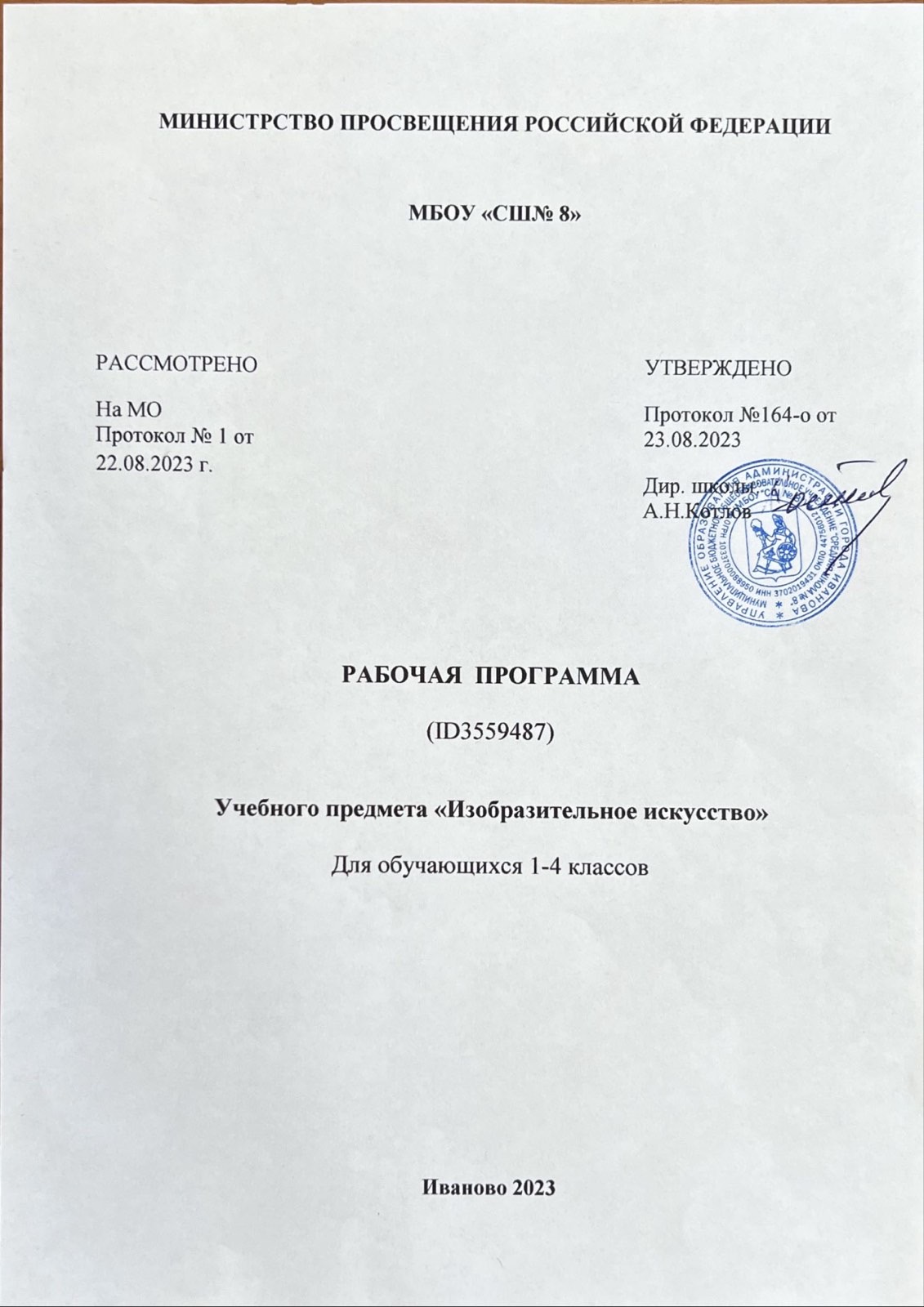 ФЕДЕРАЛЬНАЯ РАБОЧАЯ ПРОГРАММА НАЧАЛЬНОГО ОБЩЕГО ОБРАЗОВАНИЯИЗОБРАЗИТЕЛЬНОЕ ИСКУССТВО(для 1–4 классов образовательных организаций)Москва – 2023СОДЕРЖАНИЕФедеральная     рабочая      программа      по       учебному      предмету«Изобразительное искусство» (предметная область «Искусство») (далее соответственно – программа по изобразительному искусству, искусство) включает пояснительную записку, содержание обучения, планируемые результаты освоения программы по изобразительному искусству, тематическое планирование.Пояснительная записка отражает общие цели и задачи изучения изобразительного искусства, место в структуре учебного плана, а также подходы к отбору содержания и планируемым результатам.Содержание обучения раскрывает содержательные линии, которые предлагаются для обязательного изучения в каждом классе на уровне начального общего образования.Планируемые результаты освоения программы по изобразительному искусству включают личностные, метапредметные результаты за весь период обучения на уровне начального общего образования, а также предметные достижения обучающегося за каждый год обучения.При разработке рабочей программы по изобразительному искусству образовательная организация вправе использовать возможности сетевого взаимодействия, в том числе с организациями системы дополнительного образования детей, учреждениями культуры, организациями культурно- досуговой сферы (театры, музеи, творческие союзы).ПОЯСНИТЕЛЬНАЯ ЗАПИСКАПрограмма по изобразительному искусству на уровне начального общего образования составлена на основе требований к результатам освоения основной образовательной программы начального общего образования ФГОС НОО, а также ориентирована на целевые приоритеты духовно-нравственного развития, воспитания и социализации обучающихся, сформулированные в федеральной рабочей программе воспитания.Цель      программы       по      изобразительному      искусству      состоит в формировании художественной культуры обучающихся, развитии художественно-образного мышления и эстетического отношения к явлениям действительности путём освоения начальных основ художественных знаний, умений, навыков и развития творческого потенциала обучающихся.Программа по изобразительному искусству направлена на развитие духовной культуры обучающихся, формирование активной эстетической позиции по отношению к действительности и произведениям искусства, понимание роли и значения художественной деятельности в жизни людей.Содержание программы по изобразительному искусству охватывает все основные виды визуально-пространственных искусств (собственноизобразительных): начальные основы графики, живописи и скульптуры, декоративно-прикладные и народные виды искусства, архитектуру и дизайн. Особое внимание уделено развитию эстетического восприятия природы, восприятию произведений искусства и формированию зрительских навыков, художественному восприятию предметно-бытовой культуры.Важнейшей задачей является формирование активного, ценностного отношения к истории отечественной культуры, выраженной в её архитектуре, изобразительном искусстве, в национальных образах предметно- материальной и пространственной среды, в понимании красоты человека.Учебные темы, связанные с восприятием, могут быть реализованы как отдельные   уроки, но чаще всего   следует объединять задачи восприятия с задачами практической творческой работы (при сохранении учебного времени на восприятие произведений искусства и эстетического наблюдения окружающей действительности).Программа по   изобразительному искусству   знакомит   обучающихся с многообразием видов художественной деятельности и технически доступным разнообразием художественных материалов. Практическая художественно-творческая деятельность занимает приоритетное пространство учебного времени. При опоре на восприятие произведений искусства художественно-эстетическое отношение к миру формируется прежде всего в собственной художественной деятельности, в процессе практического решения художественно-творческих задач.Содержание программы по изобразительному искусству структурировано как система тематических модулей. Изучение содержания всех модулей в 1–4 классах обязательно.Общее число часов, рекомендованных для изучения изобразительного искусства – 135 часов: в 1 классе – 33 часа (1 час в неделю); во 2 классе – 34 часа (1 час в неделю); в 3 классе – 34 часа (1 час в неделю); в 4 классе – 34 часа (1 час в неделю).СОДЕРЖАНИЕ ОБУЧЕНИЯКЛАССМодуль «Графика»Расположение    изображения    на    листе.     Выбор     вертикального или горизонтального формата листа в зависимости от содержания изображения.Разные виды линий. Линейный рисунок.   Графические   материалы для линейного рисунка и их особенности. Приёмы рисования линией.Рисование с натуры: разные листья и их форма.Представление о пропорциях: короткое – длинное. Развитие – навыка видения соотношения частей целого (на основе рисунков животных).Графическое пятно   (ахроматическое)   и   представление   о   силуэте.Формирование навыка видения целостности. Цельная форма и её части.Модуль «Живопись»Цвет как одно из главных средств выражения в изобразительном искусстве. Навыки работы гуашью в условиях урока. Краски «гуашь», кисти, бумага цветная и белая.Три основных цвета. Ассоциативные представления, связанные с каждым цветом. Навыки смешения красок и получение нового цвета.Эмоциональная выразительность цвета, способы выражение настроения в изображаемом сюжете.Живописное изображение разных цветков по представлению и восприятию. Развитие навыков работы гуашью. Эмоциональная выразительность цвета.Тематическая композиция «Времена года». Контрастные цветовые состояния времён года. Живопись (гуашь), аппликация или смешанная техника.Техника монотипии. Представления о симметрии. Развитие воображения.Модуль «Скульптура»Изображение в объёме. Приёмы работы с пластилином; дощечка, стек, тряпочка.Лепка зверушек из цельной формы (например, черепашки, ёжика, зайчика). Приёмы вытягивания, вдавливания, сгибания, скручивания.Лепка игрушки, характерной для одного из наиболее известных народных художественных промыслов (дымковская или каргопольская игрушка или по выбору учителя с учётом местных промыслов).Бумажная пластика. Овладение первичными приёмами надрезания, закручивания, складывания.Объёмная аппликация из бумаги и картона.Модуль «Декоративно-прикладное искусство»Узоры в природе. Наблюдение узоров в живой природе (в условиях урока на основе фотографий). Эмоционально-эстетическое восприятие объектов действительности. Ассоциативное сопоставление с орнаментами в предметах декоративно-прикладного искусства.Узоры и орнаменты, создаваемые людьми, и разнообразие их видов. Орнаменты   геометрические   и   растительные.   Декоративная   композиция в круге или в полосе.Представления о симметрии и наблюдение её в природе. Последовательное     ведение     работы      над      изображением      бабочки по представлению, использование линии симметрии при составлении узора крыльев.Орнамент, характерный для игрушек одного из наиболее известных народных художественных промыслов: дымковская или каргопольская игрушка (или по выбору учителя с учётом местных промыслов).Дизайн предмета: изготовление нарядной упаковки путём складывания бумаги и аппликации.Оригами – создание игрушки для новогодней ёлки. Приёмы складывания бумаги.Модуль «Архитектура»Наблюдение разнообразных архитектурных зданий в окружающем мире (по фотографиям), обсуждение особенностей и составных частей зданий.Освоение приёмов конструирования из бумаги. Складывание объёмных простых геометрических тел. Овладение приёмами склеивания, надрезания и вырезания деталей; использование приёма симметрии.Макетирование (или аппликация) пространственной среды сказочного города из бумаги, картона или пластилина.Модуль «Восприятие произведений искусства»Восприятие произведений детского творчества. Обсуждение сюжетного и эмоционального содержания детских работ.Художественное наблюдение окружающего мира природы и предметной среды жизни человека в зависимости от поставленной аналитической и эстетической задачи наблюдения (установки).Рассматривание иллюстраций детской книги на основе содержательных установок учителя в соответствии с изучаемой темой.Знакомство с картиной, в которой ярко выражено эмоциональное состояние, или с картиной, написанной на сказочный сюжет (произведения В.М. Васнецова и другие по выбору учителя).Художник и зритель. Освоение зрительских умений на основе получаемых знаний и творческих практических задач – установок наблюдения. Ассоциации из личного опыта обучающихся и оценка эмоционального содержания произведений.Модуль «Азбука цифровой графики»Фотографирование	мелких	деталей	природы,	выражение	ярких зрительных впечатлений.Обсуждение	в	условиях	урока	ученических	фотографий, соответствующих изучаемой теме.КЛАССМодуль «Графика»Ритм линий. Выразительность линии. Художественные   материалы для линейного рисунка и их свойства. Развитие навыков линейного рисунка.Пастель и мелки – особенности и выразительные свойства графических материалов, приёмы работы.Ритм   пятен:   освоение   основ    композиции.    Расположение    пятна на плоскости листа: сгущение, разброс, доминанта, равновесие, спокойствие и движение.Пропорции – соотношение частей и целого. Развитие аналитических навыков видения пропорций. Выразительные свойства пропорций (на основе рисунков птиц).Рисунок с натуры простого предмета. Расположение предмета на листе бумаги. Определение формы предмета. Соотношение частей предмета. Светлые и тёмные части предмета, тень под предметом. Штриховка. Умение внимательно рассматривать и анализировать форму натурного предмета.Графический рисунок животного с активным выражением его характера.Рассматривание графических произведений анималистического жанра.Модуль «Живопись»Цвета основные и составные. Развитие навыков смешивания красок и получения нового цвета. Приёмы работы гуашью. Разный характер мазков и движений кистью. Пастозное, плотное и прозрачное нанесение краски.Акварель и её свойства. Акварельные кисти. Приёмы работы акварелью. Цвет тёплый и холодный – цветовой контраст.Цвет тёмный   и светлый   (тональные отношения).   Затемнение цвета с помощью тёмной краски и осветление цвета. Эмоциональная выразительность цветовых состояний и отношений.Цвет открытый – звонкий и приглушённый, тихий. Эмоциональная выразительность цвета.Изображение природы (моря) в разных контрастных состояниях погоды и соответствующих цветовых состояниях (туман, нежное утро, гроза, буря, ветер – по выбору учителя). Произведения И.К. Айвазовского.Изображение сказочного персонажа с ярко выраженным характером (образ мужской или женский).Модуль «Скульптура»Лепка из пластилина или глины игрушки   – сказочного животного по мотивам выбранного художественного народного промысла (филимоновская игрушка, дымковский петух, каргопольский Полкан и другие по выбору   учителя   с   учётом   местных   промыслов).   Способ   лепки в соответствии с традициями промысла.Лепка животных (например, кошки, собаки, медвежонка) с передачей характерной пластики движения. Соблюдение цельности формы, её преобразование и добавление деталей.Изображение движения и статики в скульптуре: лепка из пластилина тяжёлой, неповоротливой и лёгкой, стремительной формы.Модуль «Декоративно-прикладное искусство»Наблюдение узоров в природе (на основе фотографий в условиях урока), например, снежинки, паутинки, роса на листьях. Ассоциативное сопоставление с орнаментами в предметах декоративно-прикладного искусства (например, кружево, вышивка, ювелирные изделия).Рисунок    геометрического     орнамента     кружева     или     вышивки.Декоративная композиция. Ритм пятен в декоративной аппликации.Поделки из подручных нехудожественных материалов. Декоративные изображения животных в игрушках народных промыслов; филимоновские, дымковские, каргопольские игрушки (и другие по выбору учителя с учётом местных художественных промыслов).Декор одежды человека. Разнообразие украшений. Традиционные народные женские и мужские украшения. Назначение украшений и их роль в жизни людей.Модуль «Архитектура»Конструирование из бумаги. Приёмы работы с полосой бумаги, разные варианты складывания, закручивания, надрезания. Макетирование пространства детской площадки.Построение игрового сказочного города из бумаги (на основе сворачивания геометрических тел – параллелепипедов разной высоты, цилиндров с прорезями и наклейками); завивание, скручивание и складывание полоски бумаги (например, гармошкой). Образ здания. Памятники отечественной архитектуры с ярко выраженным характером здания. Рисунок дома для доброго или злого сказочного персонажа (иллюстрация сказки по выбору учителя).Модуль «Восприятие произведений искусства»Восприятие произведений детского творчества. Обсуждение сюжетного и эмоционального содержания детских работ.Художественное наблюдение природы и красивых природных деталей, анализ их конструкции и эмоционального воздействия. Сопоставление их с рукотворными произведениями.Восприятие орнаментальных произведений прикладного искусства (например, кружево, шитьё, резьба и роспись).Восприятие произведений живописи с активным выражением цветового состояния в природе. Произведения И.И. Левитана, И.И. Шишкина, Н.П. Крымова. Восприятие	произведений	анималистического	жанра	в	графике (например, произведений В.В. Ватагина, Е.И. Чарушина) и в скульптуре (произведения В.В. Ватагина). Наблюдение животных с точки зрения ихпропорций, характера движения, пластики.Модуль «Азбука цифровой графики»Компьютерные средства изображения. Виды линий (в программе Paint или другом графическом редакторе).Компьютерные средства изображения. Работа с геометрическими фигурами. Трансформация и копирование геометрических фигур в программе Paint.Освоение инструментов традиционного рисования (карандаш, кисточка, ластик, заливка и другие) в программе Paint на основе простых сюжетов (например, образ дерева).Освоение инструментов традиционного рисования в программе Paint на основе темы «Тёплый и холодный цвета» (например, «Горящий костёр в синей ночи», «Перо жар-птицы»).Художественная фотография. Расположение объекта в кадре. Масштаб. Доминанта. Обсуждение в условиях урока ученических фотографий, соответствующих изучаемой теме.КЛАССМодуль «Графика»Эскизы обложки и иллюстраций   к   детской   книге   сказок   (сказка по выбору). Рисунок буквицы. Макет книги-игрушки. Совмещение изображения и текста. Расположение иллюстраций и текста на развороте книги.Поздравительная открытка. Открытка-пожелание. Композиция открытки: совмещение текста (шрифта) и изображения. Рисунок открытки или аппликация.Эскиз плаката   или   афиши.   Совмещение   шрифта   и   изображения.Особенности композиции плаката.Графические зарисовки карандашами по памяти или на основе наблюдений и фотографий архитектурных достопримечательностей своего города.Транспорт в городе. Рисунки реальных или фантастических машин.Изображение лица человека. Строение, пропорции, взаиморасположение частей лица.Эскиз маски для маскарада: изображение лица – маски персонажа с ярко выраженным характером. Аппликация из цветной бумаги.Модуль «Живопись»Создание сюжетной композиции «В цирке», использование гуаши или карандаша и акварели (по памяти и представлению). Художник в театре: эскиз занавеса (или декораций сцены) для спектакля со сказочным сюжетом (сказка по выбору).Тематическая композиция «Праздник в городе». Гуашь по цветной бумаге, возможно совмещение с наклейками в виде коллажа или аппликации. Натюрморт из простых предметов с натуры или по представлению.«Натюрморт-автопортрет» из предметов, характеризующих личность обучающегося.Пейзаж в живописи. Передача в пейзаже состояний в природе. Выбор для изображения времени года, времени дня, характера погоды и особенностей ландшафта (лес или поле, река или озеро); количество и состояние неба в изображении.Портрет человека по памяти и представлению с опорой на натуру. Выражение в портрете (автопортрете) характера человека, особенностей его личности с использованием выразительных возможностей композиционного размещения в плоскости листа, особенностей пропорций и мимики лица, характера цветового решения, сильного или мягкого контраста, включения в композицию дополнительных предметов.Модуль «Скульптура»Создание игрушки из подручного нехудожественного материала, придание ей одушевлённого   образа   (добавления   деталей   лепных   или из бумаги, ниток или других материалов).Лепка сказочного персонажа на основе сюжета известной сказки или создание этого персонажа путём бумагопластики.Освоение знаний о видах скульптуры (по назначению) и жанрах скульптуры (по сюжету изображения).Лепка эскиза парковой скульптуры.   Выражение пластики   движения в скульптуре. Работа с пластилином или глиной.Модуль «Декоративно-прикладное искусство»Приёмы исполнения орнаментов и выполнение эскизов украшения посуды из дерева и глины в традициях народных художественных промыслов Хохломы и Гжели (или в традициях других промыслов по выбору учителя).Эскизы орнаментов для росписи тканей. Раппорт. Трафарет и создание орнамента при помощи печаток или штампов.Эскизы орнамента для росписи платка: симметрия или асимметрия построения композиции, статика и динамика узора, ритмические чередования мотивов, наличие композиционного центра, роспись по канве. Рассматривание павловопосадских платков.Проектирование (эскизы) декоративных украшений в городе, например, ажурные ограды, украшения фонарей, скамеек, киосков, подставок для цветов.Модуль «Архитектура»Зарисовки исторических памятников и архитектурных достопримечательностей города или села. Работа по наблюдению и по памяти, на основе использования фотографий и образных представлений.Проектирование садово-паркового пространства на плоскости (аппликация, коллаж) или в виде макета с использованием бумаги, картона, пенопласта и других подручных материалов. Графический рисунок (индивидуально) или тематическое панно «Образ моего города» (села) в виде коллективной работы (композиционная склейка-аппликация рисунков зданий и других элементов городского пространства, выполненных индивидуально).Модуль «Восприятие произведений искусства»Иллюстрации в детских книгах и дизайн детской книги. Рассматривание и обсуждение иллюстраций известных российских иллюстраторов детских книг.Восприятие объектов окружающего мира – архитектура, улицы города или села. Памятники архитектуры и архитектурные достопримечательности (по выбору учителя), их значение в современном мире.Виртуальное путешествие: памятники архитектуры в Москве и Санкт- Петербурге (обзор памятников по выбору учителя).Художественные музеи. Виртуальные путешествия в художественные музеи: Государственная Третьяковская галерея, Государственный Эрмитаж, Государственный Русский музей, Государственный музей изобразительных искусств имени А.С. Пушкина. Экскурсии в местные художественные музеи и галереи. Виртуальные экскурсии в знаменитые зарубежные художественные музеи (выбор музеев – за учителем). Осознание значимости и увлекательности посещения музеев; посещение знаменитого музея как событие; интерес к коллекции музея и искусству в целом.Виды пространственных искусств: виды определяются по назначению произведений в жизни людей.Жанры в изобразительном искусстве – в живописи, графике, – определяются предметом изображения; классификация и сравнение содержания произведений сходного сюжета (например, портреты, пейзажи).Представления о произведениях крупнейших отечественных художников-пейзажистов: И.И. Шишкина, И.И. Левитана, А.К. Саврасова, В.Д. Поленова, И.К. Айвазовского и других.Представления о произведениях крупнейших отечественных портретистов: В.И. Сурикова, И.Е. Репина, В.А. Серова и других.Модуль «Азбука цифровой графики»Построение в графическом редакторе различных по эмоциональному восприятию ритмов расположения пятен на плоскости: покой (статика), разные направления и ритмы движения (например, собрались, разбежались, догоняют, улетают). Вместо пятен (геометрических фигур) могут быть простые силуэты машинок, птичек, облаков.В графическом редакторе создание рисунка элемента орнамента (паттерна), его   копирование,   многократное   повторение,   в   том   числе с поворотами вокруг оси рисунка, и создание орнамента, в основе которого раппорт. Вариативное создание орнаментов на основе одного и того же элемента.Изображение и изучение мимики лица в программе Paint (или другом графическом редакторе).Совмещение с помощью графического редактора векторного изображения, фотографии и шрифта для создания плаката или поздравительной открытки.Редактирование фотографий в программе Picture Manager: изменение яркости, контраста, насыщенности цвета; обрезка, поворот, отражение.Виртуальные путешествия в главные художественные музеи и музеи местные (по выбору учителя).КЛАССМодуль «Графика»Правила линейной и воздушной перспективы: уменьшение размера изображения по мере удаления от первого плана, смягчения цветового и тонального контрастов.Рисунок фигуры человека: основные пропорции и взаимоотношение частей фигуры, передача движения фигуры на плоскости листа: бег, ходьба, сидящая и стоящая фигуры.Графическое изображение героев былин, древних легенд, сказок и сказаний разных народов.Изображение города – тематическая графическая композиция; использование карандаша, мелков, фломастеров (смешанная техника).Модуль «Живопись»Красота природы разных климатических зон, создание пейзажных композиций (горный, степной, среднерусский ландшафт).Портретные изображения человека по представлению и наблюдению с разным содержанием: женский или мужской портрет, двойной портрет матери и ребёнка, портрет пожилого человека, детский портрет или автопортрет, портрет персонажа по представлению (из выбранной культурной эпохи).Тематические многофигурные композиции: коллективно созданные панно-аппликации из индивидуальных рисунков и вырезанных персонажей на темы праздников народов мира или в качестве иллюстраций к сказкам и легендам.Модуль «Скульптура»Знакомство со скульптурными памятниками героям и защитникам Отечества, героям Великой Отечественной войны и мемориальными комплексами. Создание эскиза памятника ко Дню Победы в Великой Отечественной войне. Работа с пластилином или глиной. Выражение значительности, трагизма и победительной силы.Модуль «Декоративно-прикладное искусство»Орнаменты разных народов. Подчинённость орнамента форме и назначению предмета, в художественной обработке которого он применяется. Особенности символов и изобразительных мотивов в орнаментах разных народов. Орнаменты в архитектуре, на тканях, одежде, предметах быта и другие.Мотивы и назначение русских народных орнаментов. Деревянная резьба и роспись, украшение наличников и других элементов избы, вышивка, декор головных уборов и другие.Орнаментальное украшение каменной архитектуры в памятниках русской культуры, каменная резьба, росписи стен, изразцы.Народный костюм. Русский народный праздничный костюм, символы и обереги в его декоре. Головные уборы. Особенности мужской одежды разных сословий, связь украшения костюма мужчины с родом его занятий.Женский и мужской костюмы в традициях разных народов. Своеобразие одежды разных эпох и культур.Модуль «Архитектура»Конструкция традиционных народных жилищ, их связь с окружающей природой: дома из дерева, глины, камня; юрта и её устройство (каркасный дом); изображение традиционных жилищ.Деревянная изба, её конструкция и декор. Моделирование избы из бумаги или изображение на плоскости в технике аппликации её фасада и традиционного декора. Понимание тесной связи красоты и пользы, функционального и декоративного в архитектуре традиционного жилого деревянного дома. Разные виды изб и надворных построек.Конструкция и изображение здания каменного собора: свод, нефы, закомары, глава, купол. Роль собора в организации жизни древнего города, собор как архитектурная доминанта.Традиции архитектурной конструкции храмовых построек разных народов. Изображение типичной конструкции зданий: древнегреческий храм, готический или романский собор, мечеть, пагода.Освоение образа и структуры архитектурного пространства древнерусского города. Крепостные стены и башни, торг, посад, главный собор. Красота и мудрость в организации города, жизнь в городе.Понимание значения для современных людей сохранения культурного наследия.Модуль «Восприятие произведений искусства»Произведения	В.М.	Васнецова,	Б.М.	Кустодиева,		А.М.		Васнецова, В.И.	Сурикова,	К.А.	Коровина,	А.Г.	Венецианова,	А.П.	Рябушкина, И.Я. Билибина на темы истории и традиций русской отечественной культуры. Примеры произведений великих европейских художников: Леонардо даВинчи, Рафаэля, Рембрандта, Пикассо (и других по выбору учителя).Памятники древнерусского каменного зодчества: Московский Кремль, Новгородский детинец, Псковский Кром, Казанский кремль (и другие с учётом местных архитектурных комплексов, в том числе монастырских). Памятники русского деревянного зодчества. Архитектурный комплекс на острове Кижи.Художественная культура разных эпох   и   народов.   Представления об    архитектурных,    декоративных    и    изобразительных    произведениях в культуре Древней Греции, других культур Древнего мира. Архитектурные памятники Западной Европы Средних веков и эпохи Возрождения. Произведения предметно-пространственной культуры, составляющие истоки, основания национальных культур в современном мире.Памятники    национальным    героям.     Памятник     К.     Минину     и Д. Пожарскому скульптора И.П. Мартоса в Москве. Мемориальные ансамбли: Могила Неизвестного Солдата в Москве; памятник-ансамбль «Героям Сталинградской битвы» на Мамаевом кургане (и другие по выбору учителя).Модуль «Азбука цифровой графики»Изображение и освоение в программе Paint правил линейной и воздушной перспективы: изображение линии горизонта и точки схода, перспективных сокращений, цветовых и тональных изменений.Моделирование в графическом редакторе с помощью инструментов геометрических фигур конструкции традиционного крестьянского деревянного дома (избы) и различных вариантов его устройства. Моделирование конструкции разных видов традиционных жилищ разных народов (например, юрта, каркасный дом, в том числе с учётом местных традиций).Моделирование в графическом редакторе с помощью инструментов геометрических фигур конструкций храмовых зданий разных культур: каменный православный собор, готический или романский собор, пагода, мечеть.Построение в графическом редакторе с помощью геометрических фигур или на линейной основе пропорций фигуры человека, изображение различных фаз движения. Создание анимации схематического движения человека (при соответствующих технических условиях).Анимация простого движения нарисованной фигурки: загрузить две фазы движения фигурки в виртуальный редактор GIF-анимации и сохранить простое повторяющееся движение своего рисунка.Создание компьютерной презентации в программе PowerPoint на тему архитектуры, декоративного и изобразительного искусства выбранной эпохи или этнокультурных традиций народов России.Виртуальные тематические путешествия по художественным музеям мира.ПЛАНИРУЕМЫЕ РЕЗУЛЬТАТЫ ОСВОЕНИЯ ПРОГРАММЫ ПО ИЗОБРАЗИТЕЛЬНОМУ ИСКУССТВУНА УРОВНЕ НАЧАЛЬНОГО ОБЩЕГО ОБРАЗОВАНИЯЛИЧНОСТНЫЕ РЕЗУЛЬТАТЫЛичностные результаты освоения программы по изобразительному искусству на уровне начального общего образования достигаются в единстве учебной и воспитательной деятельности в соответствии с традиционными российскими социокультурными и духовно-нравственными ценностями, принятыми в обществе правилами и нормами поведения и способствуют процессам самопознания, самовоспитания и саморазвития, формирования внутренней позиции личности.В результате изучения изобразительного искусства на уровне начального общего образования у обучающегося будут сформированы следующие личностные результаты:уважение и ценностное отношение к своей Родине – России;ценностно-смысловые ориентации и установки, отражающие индивидуально-личностные позиции и социально значимые личностные качества;духовно-нравственное развитие обучающихся;мотивация к познанию и обучению, готовность к саморазвитию и активному участию в социально значимой деятельности;позитивный   опыт    участия    в    творческой    деятельности;    интерес к произведениям искусства и литературы, построенным на принципах нравственности    и    гуманизма,    уважительного   отношения    и   интереса к культурным традициям и творчеству своего и других народов.Патриотическое воспитание осуществляется через освоение обучающимися содержания традиций отечественной культуры, выраженной в её архитектуре, народном, декоративно-прикладном и изобразительном искусстве. Урок искусства воспитывает патриотизм в процессе восприятия и освоения в   личной   художественной   деятельности   конкретных   знаний о красоте и мудрости, заложенных в культурных традициях.Гражданское воспитание осуществляется через развитие чувства личной причастности к жизни общества и созидающих качеств личности, приобщение обучающихся к ценностям отечественной и мировой культуры. Учебный предмет способствует пониманию особенностей жизни разных народов и красоты их эстетических идеалов. Коллективные творческие работы создают условия для разных форм художественно-творческой деятельности, способствуют пониманию другого человека, становлению чувства личной ответственности.Духовно-нравственное	воспитание	является	стержнем художественного развития обучающегося, приобщения его к искусству как сфере, концентрирующей в себе духовно-нравственный поиск человечества. Учебные задания направлены на развитие внутреннего мира обучающегося и развитие его эмоционально-образной, чувственной сферы. Занятия искусством помогают обучающемуся обрести социально значимые знания. Развитие творческих способностей способствует росту самосознания, осознания себя как личности и члена общества.Эстетическое воспитание – важнейший компонент и условие развития социально значимых отношений обучающихся, формирования представлений о прекрасном и безобразном, о высоком и низком. Эстетическое воспитание способствует    формированию     ценностных     ориентаций     обучающихся в отношении к окружающим людям, в стремлении к их пониманию, а также в отношении к семье, природе, труду, искусству, культурному наследию.Ценности познавательной деятельности воспитываются как эмоционально окрашенный интерес к жизни людей и природы. Происходит это в процессе развития навыков восприятия и художественной рефлексии своих наблюдений в художественно-творческой деятельности. Навыки исследовательской деятельности развиваются при выполнении заданий культурно-исторической направленности.Экологическое воспитание происходит в процессе художественно- эстетического наблюдения природы и её образа в произведениях искусства. Формирование эстетических чувств способствует активному неприятию действий, приносящих вред окружающей среде.Трудовое воспитание осуществляется в процессе личной художественно-творческой работы по освоению художественных материалов и удовлетворения от создания реального, практического продукта. Воспитываются стремление достичь результат, упорство, творческая инициатива, понимание эстетики трудовой деятельности. Важны также умения сотрудничать с одноклассниками, работать в команде, выполнять коллективную работу – обязательные требования к определённым заданиям по программе.МЕТАПРЕДМЕТНЫЕ РЕЗУЛЬТАТЫВ результате изучения изобразительного искусства на уровне начального общего образования у обучающегося будут сформированы познавательные универсальные учебные действия, коммуникативные универсальные учебные действия, регулятивные универсальные учебные действия, совместная деятельность.Пространственные представления и сенсорные способности: характеризовать форму предмета, конструкции;выявлять доминантные черты (характерные особенности) в визуальном образе;сравнивать плоскостные и пространственные объекты по заданным основаниям;находить ассоциативные связи между визуальными образами разных форм и предметов;сопоставлять части и целое в видимом образе, предмете, конструкции; анализировать	пропорциональные отношения	частей	внутри	целогои предметов между собой;обобщать форму составной конструкции;выявлять	и	анализировать	ритмические отношения	в пространстве и в изображении (визуальном образе) на установленных основаниях;передавать обобщенный образ реальности при построении плоской композиции;соотносить тональные отношения (тёмное – светлое) в пространственных и плоскостных объектах;выявлять	и	анализировать	эмоциональное	воздействие	цветовых отношений в пространственной среде и плоскостном изображении.Познавательные универсальные учебные действияБазовые логические и исследовательские действия:проявлять исследовательские, экспериментальные действия в процессе освоения выразительных свойств различных художественных материалов;проявлять творческие экспериментальные действия в процессе самостоятельного выполнения художественных заданий; проявлять исследовательские и аналитические действия на основе определённых учебных установок в процессе восприятия произведений изобразительного искусства, архитектуры и продуктов детского художественного творчества;использовать наблюдения для получения информации об особенностях объектов и состояния природы, предметного мира человека, городской среды;анализировать и оценивать с позиций эстетических категорий явления природы и предметно-пространственную среду жизни человека;формулировать выводы, соответствующие эстетическим, аналитическим и другим учебным установкам по результатам проведённого наблюдения;использовать знаково-символические средства для составления орнаментов и декоративных композиций;классифицировать произведения искусства по видам и, соответственно, по назначению в жизни людей;классифицировать произведения изобразительного искусства по жанрам в качестве инструмента анализа содержания произведений;ставить и использовать вопросы как исследовательский инструмент познания.Работа с информацией:использовать электронные образовательные ресурсы;уметь работать с электронными учебниками и учебными пособиями; выбирать источник для получения информации: поисковые системыИнтернета, цифровые электронные средства, справочники, художественные альбомы и детские книги;анализировать, интерпретировать, обобщать и систематизировать информацию, представленную в произведениях искусства, текстах, таблицах и схемах;самостоятельно готовить информацию на заданную или выбранную тему и представлять её в различных видах: рисунках и эскизах, электронных презентациях;осуществлять виртуальные путешествия по архитектурным памятникам, в отечественные художественные музеи и зарубежные художественные музеи (галереи) на основе установок и квестов, предложенных учителем;соблюдать   правила    информационной    безопасности    при    работе в Интернете.Коммуникативные универсальные учебные действия:понимать искусство в качестве особого языка общения – межличностного (автор – зритель), между поколениями, между народами;вести диалог и участвовать в обсуждении, проявляя уважительное отношение к противоположным   мнениям,   сопоставлять   свои   суждения с суждениями участников общения, выявляя и корректно отстаивая свои позиции в оценке и понимании обсуждаемого явления;находить общее решение и разрешать конфликты на основе общих позиций и учёта интересов в процессе совместной художественной деятельности;демонстрировать и объяснять результаты своего творческого, художественного или исследовательского опыта;анализировать произведения   детского   художественного   творчества с позиций их содержания и в соответствии с учебной задачей, поставленной учителем;признавать своё и чужое право на ошибку, развивать свои способности сопереживать, понимать намерения и переживания свои и других людей;взаимодействовать, сотрудничать в процессе коллективной работы, принимать цель совместной деятельности и строить действия по еёдостижению, договариваться, выполнять поручения, подчиняться, ответственно относиться к своей задаче по достижению общего результата.Регулятивные универсальные учебные действия:внимательно относиться и выполнять учебные задачи, поставленные учителем;соблюдать последовательность учебных действий при выполнении задания;уметь организовывать своё рабочее место для практической работы, сохраняя порядок в окружающем пространстве и проявляя бережное отношение к используемым материалам;соотносить свои действия с планируемыми результатами, осуществлять контроль своей деятельности в процессе достижения результата.ПРЕДМЕТНЫЕ РЕЗУЛЬТАТЫК концу обучения в 1 классе обучающийся получит следующие предметные результаты по отдельным темам программы по изобразительному искусству:Модуль «Графика»Осваивать навыки применения свойств простых графических материалов в самостоятельной творческой работе в условиях урока.Приобретать первичный опыт в создании графического рисунка на основе знакомства со средствами изобразительного языка.Приобретать опыт аналитического наблюдения формы предмета, опыт обобщения и геометризации наблюдаемой формы как основы обучения рисунку.Приобретать опыт создания рисунка простого (плоского) предмета с натуры.Учиться анализировать соотношения пропорций, визуально сравнивать пространственные величины.Приобретать первичные знания и навыки композиционного расположения изображения на листе.Уметь выбирать вертикальный или горизонтальный формат   листа для выполнения соответствующих задач рисунка.Воспринимать учебную задачу, поставленную учителем, и решать её в своей практической художественной деятельности.Уметь обсуждать результаты своей практической работы и работы товарищей с позиций соответствия их поставленной учебной задаче, с позиций выраженного в рисунке содержания и графических средств его выражения (в рамках программного материала).Модуль «Живопись»Осваивать навыки работы красками «гуашь» в условиях урока.Знать	три	основных	цвета;	обсуждать	и	называть	ассоциативные представления, которые рождает каждый цвет.Осознавать эмоциональное звучание цвета и уметь формулировать своё мнение с опорой на опыт жизненных ассоциаций.Приобретать	опыт	экспериментирования,	исследования	результатов смешения красок и получения нового цвета.Вести творческую работу на заданную тему с опорой на зрительные впечатления, организованные педагогом.Модуль «Скульптура»Приобретать опыт аналитического наблюдения, поиска выразительных образных объёмных форм в природе (например, облака, камни, коряги, формы плодов).Осваивать первичные приёмы лепки из пластилина, приобретать представления о целостной форме в объёмном изображении.Овладевать первичными навыками бумагопластики – создания объёмных форм из бумаги путём её складывания, надрезания, закручивания.Модуль «Декоративно-прикладное искусство»Уметь рассматривать и эстетически характеризовать различные примеры узоров в природе (в условиях урока на основе фотографий); приводить примеры, сопоставлять и искать ассоциации с орнаментами в произведениях декоративно-прикладного искусства.Различать виды орнаментов по изобразительным мотивам: растительные, геометрические, анималистические.Учиться использовать правила симметрии в своей художественной деятельности.Приобретать опыт создания орнаментальной декоративной композиции (стилизованной: декоративный цветок или птица).Приобретать знания о значении и назначении украшений в жизни людей. Приобретать	представления	о	глиняных	игрушках	отечественных народных художественных промыслов (дымковская, каргопольская игрушки или по выбору учителя с учётом местных промыслов) и опыт практическойхудожественной деятельности по мотивам игрушки выбранного промысла.Иметь опыт и соответствующие возрасту навыки подготовки и оформления общего праздника.Модуль «Архитектура»Рассматривать различные произведения архитектуры в окружающем мире (по фотографиям в условиях урока); анализировать и характеризовать особенности и составные части рассматриваемых зданий.Осваивать приёмы конструирования из бумаги, складывания объёмных простых геометрических тел.Приобретать опыт пространственного макетирования (сказочный город) в форме коллективной игровой деятельности.Приобретать представления о конструктивной основе любого предмета и первичные навыки анализа его строения.Модуль «Восприятие произведений искусства»Приобретать умения рассматривать, анализировать детские рисунки с позиций их содержания и сюжета, настроения, композиции (расположения на листе), цвета, а также соответствия учебной задаче, поставленной учителем. Приобретать	опыт	эстетического	наблюдения	природы	на	основе эмоциональных впечатлений с учётом учебных задач и визуальной установкиучителя.Приобретать опыт художественного наблюдения предметной среды жизни человека в зависимости от поставленной аналитической и эстетической задачи (установки).Осваивать опыт эстетического восприятия и аналитического наблюдения архитектурных построек.Осваивать опыт эстетического, эмоционального общения со станковой картиной, понимать значение зрительских умений и специальных знаний; приобретать опыт восприятия картин со сказочным сюжетом (В.М. Васнецова и других   художников   по   выбору   учителя),   а   также   произведений с ярко выраженным эмоциональным настроением (например, натюрморты В. Ван Гога или А. Матисса).Осваивать   новый    опыт   восприятия   художественных   иллюстраций в детских книгах и отношения к ним в соответствии с учебной установкой.Модуль «Азбука цифровой графики»Приобретать опыт   создания   фотографий   с   целью   эстетического и целенаправленного наблюдения природы.Приобретать опыт обсуждения фотографий с точки зрения того, с какой целью сделан снимок, насколько значимо его содержание и какова композиция в кадре.К концу обучения во 2 классе обучающийся получит следующие предметные результаты по отдельным темам программы по изобразительному искусству:Модуль «Графика»Осваивать особенности и приёмы работы новыми графическими художественными материалами; осваивать выразительные свойства твёрдых, сухих, мягких и жидких графических материалов.Приобретать навыки изображения на основе разной по характеру и способу наложения линии.Овладевать понятием «ритм» и навыками ритмической организации изображения как необходимой композиционной основы выражения содержания.Осваивать навык визуального сравнения пространственных величин, приобретать умения соотносить пропорции в рисунках птиц и животных (с опорой на зрительские впечатления и анализ).Приобретать умение вести рисунок с натуры, видеть пропорции объекта, расположение его в пространстве; располагать изображение на листе, соблюдая этапы ведения рисунка, осваивая навык штриховки.Модуль «Живопись»Осваивать навыки работы цветом, навыки смешения красок, пастозное плотное и прозрачное нанесение краски; осваивать разный характер мазков и движений кистью, навыки создания выразительной фактуры и кроющие качества гуаши.Приобретать опыт работы акварельной краской и понимать особенности работы прозрачной краской.Знать названия основных и составных цветов и способы получения разных оттенков составного цвета.Различать и сравнивать тёмные и светлые оттенки цвета; осваивать смешение цветных красок с белой и чёрной (для изменения их тона).Знать о делении цветов на тёплые и холодные; уметь различать и сравнивать тёплые и холодные оттенки цвета.Осваивать эмоциональную выразительность цвета: цвет звонкий и яркий, радостный; цвет мягкий, «глухой» и мрачный и другоеПриобретать опыт создания пейзажей, передающих разные состояния погоды (например, туман, грозу) на основе изменения тонального звучания цвета, приобретать опыт передачи разного цветового состояния моря.Уметь в изображении сказочных персонажей выразить их характер (герои сказок добрые и злые, нежные и грозные); обсуждать, объяснять, какими художественными средствами удалось показать характер сказочных персонажей.Модуль «Скульптура»Познакомиться с традиционными игрушками одного из народных художественных промыслов; освоить приёмы и последовательность лепки игрушки в традициях выбранного промысла; выполнить в технике лепки фигурку сказочного зверя по мотивам традиций выбранного промысла (по выбору: филимоновская, абашевская, каргопольская, дымковская игрушки или с учётом местных промыслов).Знать об изменениях скульптурного образа при осмотре произведения с разных сторон.Приобретать в процессе лепки из пластилина опыт передачи движения цельной лепной формы и разного характера движения этой формы (изображения зверушки).Модуль «Декоративно-прикладное искусство»Рассматривать, анализировать и эстетически оценивать разнообразие форм в природе, воспринимаемых как узоры.Сравнивать, сопоставлять природные явления – узоры (например, капли, снежинки, паутинки, роса на листьях, серёжки во время цветения деревьев) – с рукотворными произведениями декоративного искусства (кружево, шитьё, ювелирные изделия и другое).Приобретать опыт выполнения эскиза геометрического орнамента кружева или вышивки на основе природных мотивов.Осваивать приёмы орнаментального оформления сказочных глиняных зверушек, созданных по мотивам народного художественного промысла (по выбору: филимоновская, абашевская, каргопольская, дымковская игрушки или с учётом местных промыслов).Приобретать опыт преобразования бытовых подручных нехудожественных материалов в художественные изображения и поделки.Рассматривать,    анализировать,    сравнивать     украшения     человека на примерах иллюстраций к народным сказкам лучших художников- иллюстраторов (например, И.Я. Билибина), когда украшения не только соответствуют народным традициям, но и выражают характер персонажа; учиться понимать, что украшения человека рассказывают о нём, выявляют особенности его характера, его представления о красоте.Приобретать опыт выполнения красками рисунков украшений народных былинных персонажей.Модуль «Архитектура»Осваивать приёмы создания объёмных предметов из бумаги и объёмного декорирования предметов из бумаги.Участвовать в коллективной работе по построению из бумаги пространственного макета сказочного города или детской площадки.Рассматривать, характеризовать конструкцию архитектурных строений (по   фотографиям    в    условиях    урока),    указывая    составные    части и их пропорциональные соотношения.Осваивать понимание образа здания, то есть его эмоционального воздействия.Рассматривать, приводить примеры и обсуждать вид разных жилищ, домиков сказочных героев в иллюстрациях известных художников детской книги, развивая фантазию и внимание к архитектурным постройкам.Приобретать опыт сочинения и изображения жилья для разных по своему характеру героев литературных и народных сказок.Модуль «Восприятие произведений искусства»Обсуждать примеры детского художественного творчества с точки зрения выражения в них содержания, настроения, расположения изображения в листе, цвета и других средств художественной выразительности, а также ответа на поставленную учебную задачу.Осваивать и развивать умения вести эстетическое наблюдение явлений природы, а также потребность в таком наблюдении.Приобретать опыт эстетического наблюдения и художественного анализа произведений декоративного искусства и их орнаментальной организации (например, кружево, шитьё, резьба и роспись по дереву и ткани, чеканка).Приобретать опыт восприятия, эстетического анализа произведений отечественных художников-пейзажистов (И.И. Левитана, И.И. Шишкина, И.К. Айвазовского, Н.П. Крымова и других по выбору учителя), а также художников-анималистов (В.В. Ватагина, Е.И. Чарушина и других по выбору учителя).Приобретать опыт восприятия, эстетического анализа произведений живописи западноевропейских художников с активным, ярким выражением настроения (В. Ван Гога, К. Моне, А. Матисса и других по выбору учителя).Знать имена и узнавать наиболее известные произведения отечественных художников   И.И.   Левитана,    И.И.    Шишкина,    И.К.    Айвазовского, В.М. Васнецова, В.В. Ватагина, Е.И. Чарушина (и других по выбору учителя).Модуль «Азбука цифровой графики»Осваивать возможности изображения с помощью разных видов линий в программе Paint (или другом графическом редакторе).Осваивать приёмы трансформации и копирования геометрических фигур в программе Paint, а также построения из них простых рисунков или орнаментов.Осваивать в компьютерном редакторе (например, Paint) инструменты и техники – карандаш, кисточка, ластик, заливка и другие – и создавать простые рисунки или композиции (например, образ дерева).Осваивать композиционное построение кадра при фотографировании: расположение   объекта    в    кадре,    масштаб,    доминанта.    Участвовать в обсуждении композиционного построения кадра в фотографии.К концу обучения в 3 классе обучающийся получит следующие предметные результаты по отдельным темам программы по изобразительному искусству:Модуль «Графика»Приобретать представление   о   художественном   оформлении   книги, о дизайне книги, многообразии форм детских книг, о работе художников- иллюстраторов.Получать опыт создания эскиза книжки-игрушки на выбранный сюжет: рисунок обложки с соединением шрифта (текста) и изображения, рисунок заглавной буквицы, создание иллюстраций, размещение текста и иллюстраций на развороте.Узнавать об искусстве шрифта и образных (изобразительных) возможностях надписи, о работе художника над шрифтовой композицией.Создавать практическую творческую работу – поздравительную открытку, совмещая в ней шрифт и изображение.Узнавать о работе художников над плакатами и афишами. Выполнять творческую композицию – эскиз афиши к выбранному спектаклю или фильму.Узнавать основные пропорции лица человека, взаимное расположение частей лица.Приобретать опыт рисования портрета (лица) человека.Создавать маску сказочного персонажа с ярко выраженным характером лица (для карнавала или спектакля).Модуль «Живопись»Осваивать приёмы создания живописной композиции (натюрморта) по наблюдению натуры или по представлению.Рассматривать, эстетически анализировать сюжет и композицию, эмоциональное настроение в натюрмортах известных отечественных художников.Приобретать опыт создания творческой живописной работы – натюрморта с ярко выраженным настроением или «натюрморта- автопортрета».Изображать   красками   портрет   человека    с    опорой    на    натуру или по представлению.Создавать пейзаж, передавая в нём активное состояние природы. Приобрести представление о деятельности художника в театре.Создать красками эскиз занавеса или эскиз декораций к выбранному сюжету.Познакомиться с работой художников по оформлению праздников.Выполнить тематическую композицию «Праздник в городе» на основе наблюдений, по памяти и по представлению.Модуль «Скульптура»Приобрести опыт творческой работы: лепка сказочного персонажа на основе сюжета известной сказки (или создание этого персонажа в технике бумагопластики, по выбору учителя).Учиться создавать игрушку из подручного нехудожественного материала путём добавления к ней необходимых деталей и тем самым «одушевления образа».Узнавать о видах скульптуры: скульптурные памятники, парковая скульптура, мелкая пластика, рельеф (виды рельефа).Приобретать опыт лепки эскиза парковой скульптуры.Модуль «Декоративно-прикладное искусство»Узнавать о создании глиняной и деревянной посуды: народные художественные промыслы Гжель и Хохлома.Знакомиться с приёмами исполнения традиционных орнаментов, украшающих посуду Гжели и Хохломы; осваивать простые кистевые приёмы, свойственные этим промыслам; выполнить эскизы орнаментов, украшающих посуду (по мотивам выбранного художественного промысла).Узнать   о сетчатых видах орнаментов и   их применении,   например, в росписи тканей, стен, уметь рассуждать с опорой на зрительный материал о видах симметрии в сетчатом орнаменте.Осваивать навыки создания орнаментов при помощи штампов и трафаретов.Получить опыт создания композиции орнамента в квадрате (в качестве эскиза росписи женского платка).Модуль «Архитектура»Выполнить   зарисовки    или    творческие    рисунки    по    памяти    и по представлению на тему исторических памятников или архитектурных достопримечательностей своего города.Создать   эскиз    макета    паркового    пространства    или    участвовать в коллективной работе по созданию такого макета.Создать в виде рисунков или объёмных аппликаций из цветной бумаги эскизы разнообразных малых архитектурных форм, наполняющих городское пространство.Придумать и нарисовать (или выполнить в технике бумагопластики) транспортное средство.Выполнить творческий рисунок – создать образ своего города или села или участвовать в коллективной работе по созданию образа своего города или села (в виде коллажа).Модуль «Восприятие произведений искусства»Рассматривать и обсуждать содержание работы художника, ценностно и эстетически относиться к иллюстрациям известных отечественных художников детских книг, получая различную визуально-образную информацию; знать имена нескольких художников детской книги.Рассматривать и анализировать архитектурные постройки своего города (села), характерные особенности улиц и площадей, выделять центральныепо архитектуре здания и обсуждать их архитектурные особенности, приобретать представления, аналитический и эмоциональный опыт восприятия наиболее известных памятников архитектуры Москвы и Санкт- Петербурга (для жителей регионов на основе фотографий, телепередач и виртуальных путешествий), уметь обсуждать увиденные памятники.Знать и уметь объяснять назначение основных видов пространственных искусств: изобразительных видов искусства – живописи, графики, скульптуры; архитектуры, дизайна, декоративно-прикладных видов искусства, а также деятельности художника в кино, в театре, на празднике.Знать и уметь называть основные жанры живописи, графики и скульптуры, определяемые предметом изображения.Знать имена крупнейших отечественных художников-пейзажистов: И.И.   Шишкина,   И.И.   Левитана,    А.К.    Саврасова,    В.Д.    Поленова, И.К. Айвазовского и других (по выбору учителя), приобретать представления об их произведениях.Осуществлять	виртуальные         интерактивные          путешествия в художественные   музеи,   участвовать   в   исследовательских   квестах, в обсуждении впечатлений от виртуальных путешествий.Знать имена крупнейших отечественных портретистов: В.И. Сурикова, И.Е. Репина, В.А. Серова и других (по выбору учителя), приобретать представления об их произведениях.Понимать значение музеев и называть, указывать, где находятся и чему посвящены их коллекции: Государственная Третьяковская галерея, Государственный Эрмитаж, Государственный Русский музей, Государственный музей изобразительных искусств имени А.С. Пушкина.Знать, что в России много замечательных художественных музеев, иметь представление о коллекциях своих региональных музеев.Модуль «Азбука цифровой графики»Осваивать приёмы работы в графическом редакторе с линиями, геометрическими фигурами, инструментами традиционного рисования.Применять получаемые навыки для усвоения определённых учебных тем, например: исследования свойств ритма и построения ритмических композиций, составления орнаментов путём различных повторений рисунка узора, простого повторения (раппорт), экспериментируя на свойствах симметрии; создание паттернов.Осваивать с помощью создания схемы лица человека его конструкцию и пропорции; осваивать с помощью графического редактора схематическое изменение мимики лица.Осваивать приёмы соединения шрифта и векторного изображения при создании, например, поздравительных открыток, афиши.К концу обучения в 4 классе обучающийся получит следующие предметные результаты по отдельным темам программы по изобразительному искусству:Модуль «Графика»Осваивать правила линейной и воздушной перспективы и применять их в своей практической творческой деятельности. Изучать основные пропорции фигуры человека, пропорциональные отношения отдельных частей фигуры и учиться применять эти знания в своих рисунках.Приобретать представление о традиционных одеждах разных народов и представление о красоте человека в разных культурах, применять эти знания в изображении персонажей сказаний и легенд или просто представителей народов разных культур.Создавать зарисовки памятников отечественной и мировой архитектуры.Модуль «Живопись»Выполнять живописное изображение пейзажей разных климатических зон (пейзаж гор, пейзаж степной или пустынной зоны, пейзаж, типичный для среднерусской природы).Передавать в изображении народные представления о красоте человека, создавать образ женщины в русском народном костюме и образ мужчины в народном костюме.Приобретать опыт создания портретов женских и мужских, портрета пожилого человека, детского портрета или автопортрета, портрета персонажа (по представлению из выбранной культурной эпохи).Создавать двойной портрет (например, портрет матери и ребёнка). Приобретать опыт создания композиции на тему «Древнерусский город».Участвовать в коллективной творческой работе по созданию композиционного панно (аппликации из индивидуальных рисунков) на темы народных праздников (русского народного праздника и традиционных праздников у разных народов), в которых выражается обобщённый образ национальной культуры.Модуль «Скульптура»Лепка из пластилина эскиза памятника героям Великой Отечественной войны или участие в коллективной разработке проекта макета мемориального комплекса ко Дню Победы в Великой Отечественной войне (работа выполняется после освоения собранного материала о мемориальных комплексах, существующих в нашей стране в память о Великой Отечественной войне).Модуль «Декоративно-прикладное искусство»Исследовать    и    делать    зарисовки     особенностей,     характерных для орнаментов разных народов или исторических эпох (особенностисимволов и стилизованных мотивов), показать в рисунках традиции использования орнаментов в архитектуре, одежде, оформлении предметов быта у разных народов, в разные эпохи.Изучить и показать в практической творческой работе орнаменты, традиционные мотивы и символы русской народной культуры (в деревянной резьбе и росписи по дереву, вышивке, декоре головных уборов, орнаментах, которые характерны для предметов быта).Получить   представления    о   красоте    русского   народного   костюма и головных женских уборов, особенностях мужской одежды разных сословий, а также о связи украшения костюма мужчины с родом его занятий и положением в обществе.Познакомиться с женским и мужским костюмами в традициях разных народов, со своеобразием одежды в разных культурах и в разные эпохи.Модуль «Архитектура»Получить представление о конструкции традиционных жилищ у разных народов, об их связи с окружающей природой.Познакомиться с конструкцией избы – традиционного деревянного жилого дома – и надворных построек, уметь строить из бумаги или изображать конструкцию избы, понимать и уметь объяснять тесную связь декора (украшений) избы с функциональным значением тех же деталей: единство красоты и пользы. Иметь представления о конструктивных особенностях переносного жилища – юрты.Иметь знания, уметь объяснять и изображать традиционную конструкцию здания каменного древнерусского храма, знать примеры наиболее значительных древнерусских соборов и где они находятся, иметь представление о красоте и конструктивных особенностях памятников русского деревянного зодчества. Иметь представления об устройстве и красоте древнерусского города, его архитектурном устройстве и жизни в нём людей. Знать основные конструктивные черты древнегреческого храма, уметь его    изобразить,    иметь     общее,     целостное     образное     представление о древнегреческой культуре.Иметь представление об основных характерных чертах храмовых сооружений, характерных для разных культур: готический (романский) собор в европейских городах, буддийская пагода, мусульманская мечеть, уметь изображать их.Понимать   и   уметь   объяснять,   в    чём    заключается    значимость для современных людей сохранения архитектурных памятников и исторического образа своей и мировой культуры.Модуль «Восприятие произведений искусства»Формировать восприятие произведений искусства на темы истории и традиций русской отечественной культуры (произведения В.М. Васнецова,А.М.   Васнецова,   Б.М.   Кустодиева,   В.И.   Сурикова,   К.А.   Коровина, А.Г. Венецианова, А.П. Рябушкина, И.Я. Билибина и других по выбору учителя).Иметь образные представления о каменном древнерусском зодчестве (Московский Кремль, Новгородский детинец, Псковский кром, Казанский кремль и другие с учётом местных архитектурных комплексов, в том числе монастырских), о памятниках русского деревянного зодчества (архитектурный комплекс на острове Кижи).Узнавать соборы Московского Кремля, Софийский собор в Великом Новгороде, храм Покрова на Нерли.Уметь   называть   и    объяснять   содержание   памятника   К.    Минину и Д. Пожарскому скульптора И.П. Мартоса в Москве.Знать и узнавать основные памятники наиболее значимых мемориальных ансамблей и уметь объяснять их особое значение в жизни людей (мемориальные ансамбли: Могила Неизвестного Солдата в Москве; памятник- ансамбль «Героям Сталинградской битвы» на Мамаевом кургане, «Воин- освободитель» в берлинском Трептов-парке, Пискарёвский мемориал в Санкт- Петербурге и другие по выбору учителя), знать о правилах поведения при посещении мемориальных памятников.Иметь представления об архитектурных, декоративных и изобразительных произведениях в культуре Древней Греции, других культурах Древнего мира, в том числе Древнего Востока, уметь обсуждать эти произведения.Узнавать, различать общий вид и представлять основные компоненты конструкции готических (романских) соборов, знать особенности архитектурного устройства мусульманских мечетей, иметь представление об архитектурном своеобразии здания буддийской пагоды.Приводить примеры произведений великих европейских художников: Леонардо да Винчи, Рафаэля, Рембрандта, Пикассо и других (по выбору учителя).Модуль «Азбука цифровой графики»Осваивать правила линейной и воздушной перспективы с помощью графических изображений и их варьирования в компьютерной программе Paint: изображение линии горизонта и точки схода, перспективных сокращений, цветовых и тональных изменений.Моделировать в графическом редакторе с помощью инструментов геометрических фигур конструкцию традиционного крестьянского деревянного дома (избы) и различные варианты его устройства.Использовать поисковую систему для знакомства с разными видами деревянного дома на основе избы и традициями и её украшений.Моделировать	в	графическом	редакторе	с		помощью	инструментов геометрических фигур конструкцию юрты, находить в поисковой системе разнообразные модели юрты, её украшения, внешний и внутренний вид юрты. Моделировать	в		графическом	редакторе	с	помощью	инструментов геометрических		фигур	конструкции	храмовых	зданий		разных	культур (каменный православный собор с закомарами, со сводами-нефами, главой,куполом, готический или романский собор, пагода, мечеть).Построить	пропорции	фигуры	человека	в	графическом	редакторе с помощью геометрических фигур или на линейной основе; изобразить различные фазы движения, двигая части фигуры (при соответствующих технических условиях создать анимацию схематического движения человека).Освоить анимацию простого повторяющегося движения изображения в виртуальном редакторе GIF-анимации.Освоить и проводить компьютерные презентации в программе PowerPoint по темам изучаемого материала, собирая в поисковых системах нужный материал, или на основе собственных фотографий и фотографий своих рисунков, делать шрифтовые надписи наиболее важных определений, названий, положений, которые надо помнить и знать.Осуществлять виртуальные путешествия по архитектурным памятникам, в отечественные и зарубежные художественные музеи (галереи) на основе установок и квестов, предложенных учителем.ТЕМАТИЧЕСКОЕ ПЛАНИРОВАНИЕКЛАССКЛАССКЛАССКЛАСС№ п/пНаименование разделов и темучебного предметаКоличество часовПрограммное содержаниеОсновные виды деятельности обучающихся1Ты учишься изображать10Модуль «Восприятие произведений искусства»Восприятие произведений детского творчества. Обсуждение сюжетного и эмоционального содержания детских работ.Модуль «Восприятие произведений искусства»Рассматривание иллюстраций детской книги на основе содержательных установок учителя в соответствиис изучаемой темой.Знакомство с картиной, в которой ярко выражено эмоциональное состояние, или с картиной, написаннойна сказочный сюжет (произведения В.М. Васнецова и другие по выбору учителя).Приобретение опыта рассматривания и анализа детских рисунковс позиций их содержания и сюжета, настроения, композиции, цвета, а также соответствия учебной задаче, поставленной учителем.Приобретение опыта рассматривания иллюстраций детской книгина основе содержательных установок учителя.Модуль «Восприятие произведений искусства»Художественное наблюдение окружающего мира природы ипредметной среды жизни человека в зависимости от поставленнойаналитической и эстетической задачи наблюдения (установки).Модуль «Графика»Представление о пропорциях:короткое – длинное. Развитие навыка видения соотношения частей целого (на основе рисунков животных).Модуль «Графика»Графическое пятно (ахроматическое) и представление о силуэте.Расположение изображения на листе.Выбор вертикального илигоризонтального формата листаПрименение простых графических материалов в самостоятельной творческой работе в условиях урока.Создание графического рисункана основе знакомства со средствами изобразительного языка.Анализ соотношений пропорций, визуальное сравнение пространственных величин.Освоение первичных знаний и навыков композиционногорасположения изображения на листе. Выбор вертикального или горизонтального формата листадля выполнения соответствующих задач рисунка.Аналитическое наблюдение формы предмета, опыт обобщения и геометризации наблюдаемой формы как основы обучения рисунку.в зависимости от содержания изображения.Модуль «Скульптура»Изображение в объёме. Приёмы работы с пластилином; дощечка, стек, тряпочка. Лепка зверушек из цельной формы (например, черепашки, ёжика, зайчика). Приёмы вытягивания,вдавливания, сгибания, скручивания.Лепка игрушки, характернойдля одного из наиболее известных народных художественных промыслов (дымковская или каргопольская игрушка или по выбору учителяс учётом местных промыслов).Модуль «Графика»Разные виды линий. Линейный рисунок. Графические материалы для линейного рисунка и их особенности. Приёмы рисования линией.Рисование с натуры: разные листья и их форма.Лепка зверей в объеме.Освоение приемов работыс пластилином: лепка из цельной формы, приёмы вытягивания, вдавливания, сгибания, скручивания Лепка игрушки, характернойдля одного из наиболее известных народных художественных промыслов.Создание рисунка простого (плоского) предмета с натуры.Освоение приемов рисования линией.Модуль «Живопись»Цвет как одно из главных средств выражения в изобразительномискусстве. Навыки работы гуашью в условиях урока. Краски «гуашь», кисти, бумага цветная и белая.Три основных цвета. Ассоциативные представления, связанные с каждым цветом. Навыки смешения красок и получение нового цвета.Модуль «Живопись»Эмоциональная выразительность цвета, способы выражения настроения в изображаемом сюжете.Модуль «Восприятие произведений искусства»Художник и зритель. Освоениезрительских умений на основеПриобретение навыков работы цветом, навыков смешения красок, пастозного плотного и прозрачного нанесение краски.Освоение разного характера мазков и движений кистью, навыков создания выразительной фактурыи приобретение знаний о кроющих качествах гуаши.Приобретение представленийоб эмоциональной выразительности цвета: цвет звонкий и яркий, радостный; цвет мягкий, «глухой» и мрачный и другое.Создание пейзажей, передающих разные состояния погоды (например, туман, грозу) на основе изменения тонального звучания цвета; передача разного цветового состояния моря.Приобретение опыта эстетического, эмоционального общения со станковойкартиной, опыта восприятияполучаемых знаний и творческих практических задач – установок наблюдениякартин со сказочным сюжетом, произведений с ярко выраженнымэмоциональным настроением; приобретение представлений о значении зрительских умений и специальныхзнаний2Ты украшаешь9Модуль «Восприятие произведений искусства»Знакомство с картиной, в которой ярко выражено эмоциональноесостояние, или с картиной, написанной на сказочный сюжет (произведенияВ.М. Васнецова и другие по выбору учителя).Модуль «Живопись»Живописное изображение разных цветков по представлению и восприятию.Модуль «Графика» Представление о симметрии. Цельная форма и её части.Формирование навыка виденияцелостности.Освоение опыта восприятия художественных иллюстрацийв детских книгах и отношения к ним в соответствии с учебной установкой.Освоение названий основных и составных цветов и способов получения разных оттенков составного цвета.Приобретение представлений о симметрии.Освоение навыков видения целостной формы.Восприятие учебной задачи,Модуль «Декоративно-прикладное искусство»Последовательное ведение работы над изображением бабочки по представлению, использование линии симметрии при составлении узора крыльев.Модуль «Живопись»Техника монотипии. Представления о симметрии. Развитие воображения.Модуль «Декоративно-прикладное искусство»Узоры в природе. Наблюдение узоров в живой природе (в условиях урока на основе фотографий).Эмоционально-эстетическое восприятие объектовдействительности. Ассоциативноепоставленной учителем, и решение её в своей практическойхудожественной деятельностиРазвитие навыков работы гуашью (монотипия). Эмоциональная выразительность цвета. Обсуждение результатов своей практической работы и работы одноклассниковс позиций соответствия их поставленной учебной задаче, выраженного в рисунке содержания и средств его выражения.Рассмотрение и эстетическаяхарактеристика различных примеров узоров в природе (в условиях урока на основе фотографий).сопоставление с орнаментамив предметах декоративно-прикладного искусства.Модуль «Декоративно-прикладное искусство»Узоры и орнаменты, создаваемые людьми, и разнообразие их видов. Орнаменты геометрические и растительные. Декоративнаякомпозиция в круге или в полосе.Модуль «Декоративно-прикладное искусство»Орнамент, характерный для игрушек одного из наиболее известных народных художественных промыслов: дымковская или каргопольская игрушка (или по выбору учителяс учётом местных промыслов).Модуль «Декоративно-прикладное искусство»Ассоциативное сопоставлениеОсвоение навыков приводить примеры, сопоставлять и искать ассоциации с орнаментамив произведениях декоративно- прикладного искусства.Приобретение опыта создания орнаментальной декоративной композиции (стилизованной:декоративный цветок или птица).Развитие представлений о глиняных игрушках отечественных народных художественных промыслов(дымковская, каргопольская игрушки или по выбору учителя с учётом местных промыслов) и опытапрактической художественнойдеятельности по мотивам игрушки выбранного промысла.Приобретение знания о значении и назначении украшений в жизнилюдей.с орнаментами в предметахдекоративно-прикладного искусства.Модуль «Декоративно-прикладное искусство»Оригами – создание игрушки для новогодней ёлки. Приёмыскладывания бумаги. Дизайн предмета: изготовление нарядной упаковки путём складывания бумаги иаппликации.Модуль «Скульптура»Бумажная пластика. Овладение первичными приёмами надрезания, закручивания, складывания.Объёмная аппликация из бумаги икартонаПодготовка и оформление праздника, создание игрушкидля новогодней ёлки, изготовление нарядной упаковки. Освоение приемов складывания бумаги.Освоение приемов надрезания,закручивания, складывания бумаги. Приобретение навыков изготовления объемной аппликации из бумаги икартона3Ты строишь8Модуль «Восприятие произведений искусства»Художественное наблюдение окружающего мира природы и предметной среды жизни человека в зависимостиот поставленной аналитическойи эстетической задачи наблюдения (установки).Приобретение опыта эстетического восприятия и аналитического наблюдения архитектурных построек.Модуль «Архитектура»Наблюдение разнообразныхархитектурных зданий в окружающем мире (по фотографиям), обсуждение особенностей и составных частей зданий.Модуль «Восприятие произведений искусства»Рассматривание иллюстраций детской книги на основе содержательных установок учителя в соответствиис изучаемой темойМодуль «Архитектура» Овладение приёмами склеивания, надрезания и вырезания деталей; использование приёма симметрии.Модуль «Архитектура»Макетирование (или аппликация) пространственной среды сказочного города из бумаги, картона или пластилина.Рассмотрение различных произведений архитектуры в окружающем мире(по фотографиям в условиях урока); приобретение опыта рисования дома при помощи отпечатков.Приобретение опыта эстетического наблюдения природы на основе эмоциональных впечатленийс учётом учебных задач и визуальной установки учителя.Анализ характерных особенностей и составных частей рассматриваемых зданий. Освоение приемовсклеивания, надрезания и вырезания деталей, развитие представленийо симметрии.Приобретение опыта пространственного макетирования (сказочный город) в формеколлективной игровой деятельности.Модуль «Архитектура»Складывание объёмных простых геометрических тел.Модуль «Архитектура»Освоение приёмов конструирования из бумаги.Модуль «Архитектура» Наблюдение разнообразных архитектурных зданийв окружающем миреи по фотографиямПриобретение представленияо конструктивной основе любого предмета и первичных навыков анализа его строения.Освоение приёмов конструирования из бумаги, складывания объёмных простых геометрических тел.Наблюдение архитектурных зданий в окружающем мире ипо фотографиям. Пространственное макетирование в форме коллективнойигровой деятельности4Изображение, украшение, постройка всегда помогают друг другу6Модуль «Восприятие произведений искусства»Ассоциации из личного опыта обучающихся и оценка эмоционального содержания произведений.Модуль «Декоративно-прикладное искусствоУзоры в природе. Наблюдение узоровв живой природе (в условиях урокаПриобретение опытахудожественного наблюдения предметной среды жизни человека в зависимости от поставленнойаналитической и эстетической задачи (установки).Определение видов орнаментов по изобразительным мотивам: растительные, геометрические,анималистические.на основе фотографий). Эмоционально-эстетическое восприятие объектов действительности.Модуль «Декоративно-прикладное искусствоПоследовательное ведение работы над изображением бабочкипо представлению, использование линии симметрии при составлении узора крыльев.Модуль «Азбука цифровой графики» Фотографирование мелких деталей природы, выражение ярких зрительных впечатлений.Обсуждение в условиях урока ученических фотографий, соответствующих изучаемой теме.Модуль «Живопись»Тематическая композиция «Времена года». Контрастные цветовыесостояния времён года.Использование симметриив художественной деятельности. Последовательное ведение работы над изображением бабочкипо представлению, использование линии симметрии при составлении узора крыльев.Знакомство с программами Paint или Paint net.Создание фотографий с целью эстетического и целенаправленного наблюдения природы.Обсуждение фотографий: с какой целью сделан снимок, насколько значимо его содержание и какова композиция в кадре.Приобретение опыта сравнивать тёмные и светлые оттенки цвета; смешивать цветные краски с белой ичёрной для изменения их тона.Модуль «Живопись»Развитие навыков работы гуашью. Эмоциональная выразительность цветаФормирование представлений о делении цветов на тёплые и холодные, упражнения уменияразличать и сравнивать тёплые и холодные оттенки цвета.Творческая работа на заданную тему с опорой на зрительные впечатления, организованные педагогомОБЩЕЕ ЧИСЛО ЧАСОВПО ПРОГРАММЕОБЩЕЕ ЧИСЛО ЧАСОВПО ПРОГРАММЕ33№ п/пНаименование разделов и темучебного предметаКоличество часовПрограммное содержаниеОсновные виды деятельности обучающихся1Введение2Модуль «Восприятие произведений искусства»Восприятие произведений детского творчества. Обсуждение сюжетного и эмоционального содержания детских работ.Восприятие орнаментальных произведений прикладного искусства (например, кружево, шитьё, резьба и роспись).Восприятие произведений живописи с активным выражением цветового состояния в природе.Модуль «Восприятие произведений искусства»Художественное наблюдение природы и красивых природных деталей, анализ их конструкции и эмоционального воздействия. Сопоставление ихОбсуждение примеров детского художественного творчества с точки зрения выражения в них содержания, настроения, расположенияизображения в листе, цвета и других средств художественной выразительности, а также ответана поставленную учебную задачу. Приобретение опыта эстетического наблюдения и художественного анализа произведений декоративного искусства и их орнаментальной организации (например, кружево, шитьё, резьба и роспись по дереву и ткани, чеканка).Освоение и развитие умения вести эстетическое наблюдение явлений природы.Приобретение опыта эстетическогонаблюдения и художественного анализа произведений декоративногос рукотворными произведениями.Восприятие произведений живописи с активным выражением цветового состояния в природе. Произведения И.И. Левитана, И.И. Шишкина,Н.П. Крымова Восприятие произведений анималистического жанра в графике (например, произведений В.В. Ватагина, Е.И. Чарушина) и в скульптуре (произведения В.В. Ватагина)искусства и их орнаментальной организации.Приобретение опыта восприятия, эстетического анализа произведений отечественных художников-пейзажистов,художников-анималистов. Приобретение опыта восприятия, эстетического анализа произведений живописи западноевропейских художников с активным, яркимвыражением настроения2Как и чем работает художник14Модуль «Живопись»Пастозное, плотное и прозрачное нанесение краски.Акварель и её свойства. Акварельные кисти. Приёмы работы акварелью.Разный характер мазков и движений кистью.Модуль «Графика»Рисунок с натуры простого предмета. Определение формы предмета.Соотношение частей предмета.Светлые и тёмные части предмета, тень под предметом. Штриховка.Умение внимательно рассматриватьПриобретение опыта работыакварельной краской и понимания особенности работы прозрачнойкраской. Освоение разного характера мазков и движений кистью, навыков создания выразительной фактуры.Освоение приёмов работы новыми графическими художественными материалами.Приобретение опыта рисования предметов с натуры в графике.и анализировать форму натурного предмета.Модуль «Скульптура»Восприятие произведений анималистического жанрав скульптуре (произведенияВ.В. Ватагина и др.). Наблюдение животных с точки зрения их пропорций, характера движения, пластики.Модуль «Живопись»Цвета основные и составные. Развитие навыков смешивания красок и получения нового цвета. Приёмы работы гуашью.Модуль «Живопись» Цвет тёмный и светлый (тональные отношения). Осветление цвета.Модуль «Живопись»Цвет тёмный и светлый (тональныеПриобретение знаний об изменениях скульптурного образа при осмотре произведения с разных сторон.Знакомство с названиями основных и составных цветов и приобретение опыта получения разных оттенков составного цвета.Развитие опыта различать и сравнивать тёмные и светлые оттенки цвета; развитиеопыта смешения цветных красок с белой (для измененияих тона).Развитие опыта различать и сравнивать тёмные и светлые оттенкиотношения). Затемнение цвета с помощью тёмной краски.Модуль «Живопись» Эмоциональная выразительность цветовых состояний и отношений.Модуль «Графика»Пастель и мелки – особенности и выразительные свойства графических материалов, приёмы работы.Модуль «Декоративно-прикладное искусство»Ритм пятен в декоративной аппликации.Модуль «Графика»Развитие навыков линейного рисунка. Ритм линий. Выразительность линии.Художественные материалыдля линейного рисунка и их свойства.Модуль «Азбука цифровой графики»Компьютерные средства изображения.цвета; развитие опыта смешения цветных красок с чёрной(для изменения их тона).Освоение эмоциональной выразительности цвета: цвет мягкий,«глухой» и мрачный.Освоение выразительных свойств твёрдых, сухих, мягких и жидких графических материалов.Рассмотрение, анализ и эстетическая оценка разнообразия форм в природе, воспринимаемых как узоры.Приобретение опыта работы в технике аппликации.Приобретение навыков изображения на основе разной по характеру и способу наложения линии.Освоение возможности изображения с помощью разных видов линийВиды линий (в программе Paintили другом графическом редакторе). Компьютерные средства изображения.Работа с геометрическими фигурами. Трансформация икопирование геометрических фигур в программе Paint.Освоение инструментов традиционного рисования (карандаш, кисточка, ластик, заливка и другие)в программе Paint на основе простых сюжетов (например, образ дерева).Модуль «Скульптура»Лепка животных (например, кошки, собаки, медвежонка) с передачей характерной пластики движения.Соблюдение цельности формы, её преобразование и добавление деталей.в программе Paint (или другом графическом редакторе).Освоение приёмов трансформации и копирования геометрических фигур в программе Paint, а также построения из них простыхрисунков или орнаментов.Освоение в компьютерном редакторе (например, Paint) инструментови техники – карандаш, кисточка, ластик, заливка и другие – и создание простых рисунков или композиции (например, образ дерева).Приобретение знаний об изменениях скульптурного образа при осмотре произведения с разных сторон.Приобретение в процессе лепки из пластилина опыта передачи движения цельнойлепной формы и разного характера движения этой формы (изображения зверушки).Соблюдение цельности формы, её преобразование и добавление деталей. Знакомствос традиционными игрушкамиМодуль «Архитектура»Макетирование пространства детской площадки.Модуль «Декоративно-прикладное искусство»Поделки из подручных нехудожественных материаловодного из народныххудожественных промыслов.Построение из бумаги пространственного макета детской площадки сказочного города, участие в коллективной работе.Приобретение опыта преобразования бытовых подручныхнехудожественных материаловв художественные изображения и поделки3Реальность и фантазия5Модуль «Графика»Пропорции – соотношение частей и целого. Развитие аналитических навыков видения пропорций.Выразительные свойства пропорций (на основе рисунков птиц).Модуль «Декоративно-прикладное искусство»Наблюдение узоров в природе(на основе фотографий в условияхурока), например, снежинки, паутинки, роса на листьях.Освоение навыков визуального сравнения пространственных величин, приобретение умения соотносить пропорции в рисунках птиц и животных (с опоройна зрительские впечатления и анализ).Сравнение, сопоставление природных явлений – узоры (например, капли, снежинки, паутинки, роса на листьях, серёжки во время цветения деревьев) –с рукотворными произведениямиАссоциативное сопоставление с орнаментами в предметахдекоративно-прикладного искусства (например, кружево, вышивка, ювелирные изделия).Рисунок геометрического орнамента кружева или вышивки. Декоративная композиция.Модуль «Архитектура»Образ здания. Памятники отечественной архитектуры с ярко выраженным характером здания.Модуль «Архитектура»Конструирование из бумаги. Приёмы работы с полосой бумаги, разные варианты складывания, закручивания, надрезания.Модуль «Архитектура»Построение игрового сказочногодекоративного искусства (кружево, шитьё, ювелирные изделия и другое).Приобретение опыта выполнения эскиза геометрического орнамента кружева или вышивки на основе природных мотивов.Рассматривание, характеристика конструкций архитектурных строений (по фотографиям вусловиях урока): составные части и их пропорциональные соотношения.Приобретение представлений об образе здания, то есть его эмоциональном воздействии на зрителя.Освоение приёмов создания объёмных предметов из бумаги и объёмного декорирования предметов из бумаги.Рассматривание, обсуждение примеров разных жилищ; созданиегорода из бумаги (на основе сворачивания геометрических тел – параллелепипедов разной высоты, цилиндров с прорезями и наклейками); завивание, скручиваниеи складывание полоски бумаги(например, гармошкой)домиков сказочных героев в иллюстрациях известных художников детской книги;развитие фантазии и внимания к архитектурным постройкам4О чем говорит искусство?7Модуль «Живопись»Изображение природы (моря) в разных контрастных состояниях погоды и соответствующих цветовыхсостояниях (туман, нежное утро, гроза, буря, ветер – по выбору учителя).Произведения И.К. Айвазовского.Модуль «Графика»Графический рисунок животногос активным выражением его характера. Рассматривание графических произведений анималистическогожанра.Модуль «Живопись»Изображение сказочного персонажас ярко выраженным характером (образ мужской или женский).Приобретение опыта создания пейзажей, передающих разные состояния погоды (например, туман, грозу) на основе изменения тонального звучания цвета, приобретение опыта передачи разного цветового состояния моря.Приобретение умения вести рисунок с натуры, видеть пропорции объекта, расположение его в пространстве; располагать изображение на листе, соблюдая этапы ведения рисунка, осваивая навык штриховки.Изображение сказочных персонажей с выразительным характером (герои сказок добрые и злые, нежные и грозные); обсуждение, объяснение,какими художественнымиМодуль «Скульптура»Изображение движения и статики в скульптуре: лепка из пластилина тяжёлой, неповоротливой и лёгкой, стремительной формы.Модуль «Декоративно-прикладное искусство»Декор одежды человека. Разнообразие украшений.Модуль «Декоративно-прикладное искусство»Традиционные народные женскиеи мужские украшения.средствами удалось показать характер сказочных персонажей.Приобретение опыта создания круглой скульптуры, знанийоб изменениях скульптурного образа при осмотре произведения с разных сторон.Рассматривание, анализ декора одежды человека, сравнение украшений человека на примерах иллюстраций к народным сказкам лучших художников-иллюстраторов (например, И.Я. Билибина), когда украшения не только соответствуютнародным традициям, но и выражают характер персонажа; обсуждение украшений человека, которыерассказывают о нём, выявляют особенности его характера, его представления о красоте.Приобретение опыта выполнения красками рисунков украшений народных былинных персонажей.Назначение украшений и их роль в жизни людей.Модуль «Архитектура»Рисунок дома для доброго или злого сказочного персонажа (иллюстрация сказки по выбору учителя)Приобретение опыта сочинения и изображения жилья для разных по своему характеру героев литературных и народных сказок5Как говорит искусство?6Модуль «Живопись»Цвет тёплый и холодный – цветовой контраст.Разный характер мазков и движений кистью.Модуль «Живопись»Цвет открытый – звонкий и приглушённый, тихий.Эмоциональная выразительность цвета.Модуль «Графика»Ритм линий. Выразительность линии.Художественные материалыдля линейного рисунка и их свойства. Развитие навыков линейного рисунка.Приобретение опыта узнавания теплых и холодных цветов, сравнения теплых и холодных оттенков и цвета; приобретение опыта творческой работы с теплыми и холодными оттенками цвета.Освоение эмоциональной выразительности цвета: цвет звонкий и яркий, радостный. Освоение навыков работы цветом, навыков смешения красок, ихпастозного плотного и прозрачного нанесения.Приобретение навыков изображения на основе разной по характеру и способу наложения линии.Знакомство с понятием «ритм» инавыками ритмической организацииМодуль «Декоративно-прикладное искусство»Ритм пятен в декоративной аппликации.Ритм пятен: освоение основкомпозиции. Расположение пятна на плоскости листа: сгущение, разброс, доминанта, равновесие, спокойствие и движение.Модуль «Скульптура»Лепка животных с передачей характерной пластики движения.Соблюдение цельности формы, её преобразование и добавление деталей. Лепка из пластилина или глины игрушки – сказочного животногопо мотивам выбранного художественного народногопромысла (филимоновская игрушка, дымковский петух, каргопольский Полкан и другие по выбору учителяс учётом местных промыслов).изображения как необходимойкомпозиционной основы выражения содержания.Освоение понятия «ритм» и навыков ритмической организацииизображения как необходимойкомпозиционной основы выражения содержания произведения искусства.Приобретение в процессе лепки из пластилина опыта передачидвижения цельной лепной формы и разного характера движения этой формы (изображения зверушки).Освоение приёмов орнаментального оформления сказочных глиняных зверушек, созданных по мотивам народного художественного промысла (по выбору:филимоновская, абашевская,каргопольская, дымковская игрушки или с учётом местных промыслов).Способ лепки в соответствии с традициями промысла.Модуль «Азбука цифровой графики» Освоение инструментов традиционного рисования в программе Paint на основе темы «Тёплый и холодный цвета» (например,«Горящий костёр в синей ночи»,«Перо жар-птицы»).Художественная фотография. Расположение объекта в кадре. Масштаб. Доминанта. Обсуждение в условиях урока ученических фотографий, соответствующихизучаемой темеОсвоение инструментов традиционного рисованияв программе Paint на основе темы«Тёплый и холодный цвета». Освоение композиционного построения кадрапри фотографировании: расположение объекта в кадре, масштаб, доминанта. Участиев обсуждении композиционного построения кадра в фотографииОБЩЕЕ ЧИСЛО ЧАСОВПО ПРОГРАММЕОБЩЕЕ ЧИСЛО ЧАСОВПО ПРОГРАММЕ34№ п/пНаименование разделов и темучебного предметаКоличество часовПрограммное содержаниеОсновные виды деятельности обучающихся1Введение1Модуль «Восприятие произведений искусства»Иллюстрации в детских книгах и дизайн детской книги. Рассматривание и обсуждение иллюстраций известных российских иллюстраторов детскихкнигРассматривание и обсуждение иллюстраций известных российских иллюстраторов детских книг Приобретение представленийо творчестве нескольких художников детской книги. Приобретение представления о художественном оформлении книги, о дизайне книги, многообразии форм детских книг,о работе художников-иллюстраторов2Искусство в твоем доме8Модуль «Скульптура»Создание игрушки из подручного нехудожественного материала, придание ей одушевлённого образа (добавления деталей лепных или из бумаги, ниток или других материалов).Модуль «Декоративно-прикладное искусство»Приёмы исполнения орнаментов ивыполнение эскизов украшенияМоделирование игрушкииз подручного нехудожественного материала путём добавления к ней необходимых деталей и тем самым«одушевления образа».Освоение приёмов исполнения традиционных орнаментов, украшающих посуду Гжели иХохломы; освоение простыхпосуды из дерева и глины в традициях народных художественных промыслов Хохломы и Гжели (или в традициях других промыслов по выбору учителя).Модуль «Декоративно-прикладное искусство»Эскизы орнаментов для росписи тканей. Раппорт. Трафарет и создание орнамента при помощи печаток или штампов.Модуль «Азбука цифровой графики» В графическом редакторе создание рисунка элемента орнамента (паттерна), его копирование,многократное повторение, в том числе с поворотами вокруг оси рисунка, и создание орнамента, в основекоторого раппорт. Вариативное создание орнаментов на основе одного и того же элемента.Построение в графическом редактореразличных по эмоциональномукистевых приёмов, свойственных этим промыслам; выполнениеэскизов орнаментов, украшающих посуду (по мотивам выбранного художественного промысла).Приобретение знаний о сетчатых видах орнаментов и их применении, например, в росписи тканей, стен, умение рассуждать с опоройна зрительный материал о видах симметрии в сетчатом орнаменте. Создание орнаментов при помощи штампов и трафаретов.Освоение приёмов работыв графическом редакторе с линиями, геометрическими фигурами, инструментами традиционного рисования.Применение получаемых навыков для усвоения определённых учебных тем, например: исследования свойств ритма и построения ритмическихкомпозиций, составления орнаментов путём различных повторенийрисунка узора, простого повторениявосприятию ритмов расположения пятен на плоскости: покой (статика),разные направления и ритмы движения (например, собрались, разбежались, догоняют, улетают). Вместо пятен (геометрических фигур) могут быть простые силуэты машинок, птичек, облаков.Модуль «Декоративно-прикладное искусство»Эскизы орнамента для росписи платка: симметрия или асимметрия построения композиции, статика и динамика узора, ритмические чередования мотивов, наличиекомпозиционного центра, роспись по канве. Рассматривание павловопосадских платков.Модуль «Графика»Эскизы обложки и иллюстраций к детской книге сказок(сказка по выбору).Рисунок буквицы. Макет книги- игрушки.Совмещение изображения и текста.(раппорт), экспериментируяна свойствах симметрии; создание паттернов.Создание композиции орнаментав квадрате (в качестве эскиза росписи женского платка). Рассматривание павловопосадских платков.Создание эскиза книжки-игрушки на выбранный сюжет: рисунок обложки с соединением шрифта (текста) и изображения, рисунок заглавной буквицы, создание иллюстраций, размещение текста ииллюстраций на развороте.Расположение иллюстраций и текста на развороте книги.Модуль «Графика»Поздравительная открытка. Открытка- пожелание. Композиция открытки: совмещение текста (шрифта) и изображения. Рисунок открытки или аппликация.Модуль «Азбука цифровой графики»Совмещение с помощью графического редактора векторного изображения, фотографии и шрифта для создания плаката или поздравительной открытки.Редактирование фотографий в программе Picture Manager:изменение яркости, контраста, насыщенности цвета; обрезка, поворот, отражение.Модуль «Восприятие произведений искусства»Виды пространственных искусств: виды определяютсяпо назначению произведенийв жизни людейПриобретение знаний об искусстве шрифта и образных (изобразительных) возможностях надписи, о работе художниканад шрифтовой композицией.Создание практической творческой работы – поздравительной открытки, совмещая в ней шрифт иизображение.Обсуждение содержания работы художника, обучение ценностному и эстетическому отношениюк творчеству художника.3Искусствона улицах твоего города8Модуль «Восприятие произведений искусства»Восприятие объектов окружающего мира – архитектура, улицы города или села. Памятники архитектуры иархитектурные достопримечательности (по выбору учителя), их значениев современном мире.Виртуальное путешествие:памятники архитектуры в Москве и Санкт-Петербурге (обзор памятников по выбору учителя).Модуль «Архитектура»Зарисовки исторических памятников и архитектурных достопримечательностей города или села. Работа по наблюдению ипо памяти, на основе использования фотографий и образных представлений.Модуль «Архитектура»Проектирование садово-паркового пространства на плоскости (аппликация, коллаж) или в видемакета с использованием бумаги,Развитие опыта наблюдения объектов окружающего мира – архитектура, улицы города или села.Знакомство с памятниками архитектуры и архитектурными достопримечательностями(по выбору учителя), их значением в современном мире.Участие в виртуальном путешествии.Выполнение зарисовок или творческих рисунков по памяти и по представлению на тему исторических памятников или архитектурных достопримечательностей своего города.Создание эскиза макета паркового пространства и/или участиев коллективной работе по созданию макета.картона, пенопласта и других подручных материалов.Модуль «Декоративно-прикладное искусство»Проектирование (эскизы)декоративных украшений в городе, например, ажурные ограды, украшения фонарей, скамеек, киосков, подставок для цветов.Модуль «Графика»Транспорт в городе. Рисунки реальных или фантастических машин.Модуль «Архитектура»Графический рисунок (индивидуально) или тематическое панно«Образ моего города» (села) в видеколлективной работы (композиционная склейка-аппликация рисунков зданий и других элементов городского пространства, выполненныхиндивидуально)Создание в виде рисунков или объёмных аппликаций из цветной бумаги эскизов разнообразных малых архитектурных форм, наполняющих городское пространство.Создание в виде рисунков или выполнение в технике бумагопластики транспортного средства.Создание тематического панно«Образ моего города» (села) (композиционная склейка- аппликация рисунков зданий и других элементов городского пространства, выполненных индивидуально)4Художник и зрелище7Модуль «Живопись»Сюжетная композиция «В цирке», использование гуаши или карандаша и акварели (по памяти и представлению).Модуль «Живопись»Художник в театре: эскиз занавеса (или декораций сцены) для спектакля со сказочным сюжетом (сказкапо выбору).Модуль «Скульптура»Лепка сказочного персонажа на основе сюжета известной сказки или создание этого персонажа путём бумагопластики.Модуль «Графика»Изображение лица человека. Строение, пропорции, взаиморасположение частей лица. Эскиз маски длямаскарада: изображение лица – маски персонажа с ярко выраженнымхарактером. Аппликация из цветной бумаги.Модуль «Азбука цифровой графики»Создание сюжетной композиции«В цирке», с использованием гуаши или карандаша и акварели.Приобретение представленияо деятельности художника в театре. Создание красками эскиза занавеса или эскиза декораций к выбранному сюжету.Выполнение творческой работы по лепке сказочного персонажана основе сюжета известной сказки (или создание этого персонажав технике бумагопластики, по выбору учителя).Приобретение знанийоб основных пропорциях лица человека, симметричном расположении частей лица.Рисование портрета (лица) человека.Создание маски сказочного персонажа с ярко выраженнымхарактером лицаИзображение и изучение мимики лица в программе Paint (или другом графическом редакторе).Модуль «Графика»Эскиз плаката или афиши.Совмещение шрифта и изображения. Особенности композиции плаката.Модуль «Азбука цифровой графики»Совмещение с помощью графического редактора векторного изображения, фотографии и шрифта для создания плаката или поздравительной открытки.Модуль «Живопись» Тематическая композиция «Праздник в городе».Гуашь по цветной бумаге, возможно совмещение с наклейками в видеколлажа или аппликации.Модуль «Декоративно-прикладное искусство»Проектирование (эскизы) декоративных украшений.Модуль «Восприятие произведений(для карнавала или спектакля).Приобретение знаний о работе художников над плакатами и афишами.Выполнение творческойкомпозиции – эскиза афиши к выбранному спектаклю или фильму.Ознакомление с работой художников по оформлению праздников.Выполнение тематическойкомпозиции «Праздник в городе»на основе наблюдений, по памяти и по представлению.Приобретение опытапо организации праздника«Школьный карнавал» с использованием работобучающихсяискусства»Виды пространственных искусств: виды определяютсяпо назначению произведений в жизнилюдей5Художник и музей10Модуль «Восприятие произведений искусства»Осознание значимости и увлекательности посещения музеев; посещение знаменитого музея как событие; интерес к коллекции музея и искусству в целом.Модуль «Азбука цифровой графики» Виртуальные путешествия в главные художественные музеи и музеи местные (по выбору учителя).Модуль «Восприятие произведений искусства»Жанры в изобразительном искусстве – в живописи, графике, скульптуре – определяются предметом изображения; классификация и сравнениесодержания произведений сходного сюжета (например, портреты,пейзажи).Понимание значения музеев и приобретение умения, где находятся и чему посвящены их коллекции (например, краеведческий музей, музей игрушек, транспорта, музеи посуды и т.д.). Получение знанийо том, что в России много замечательных художественных музеев, формирование представления о коллекциях своих региональных музеев.Приобретение умения называть основные жанры живописи, графики и скульптуры, определяемые предметом изображения.Модуль «Восприятие произведений искусства»Художественные музеи. Виртуальные путешествия в художественные музеи: Государственная Третьяковская галерея, Государственный Эрмитаж, Государственный Русский музей, Государственный музей изобразительных искусств имениА.С. Пушкина.Экскурсии в местные художественные музеи и галереи. Виртуальныеэкскурсии в знаменитые зарубежные художественные музеи(выбор музеев – за учителем).Модуль «Живопись»Пейзаж в живописи. Передача в пейзаже состояний в природе.Выбор для изображения времени года, времени дня, характера погодыи особенностей ландшафта (лес или поле, река или озеро); количествои состояние неба в изображении. Модуль «Восприятие произведений искусства»Представления о произведенияхОсуществление виртуальных интерактивных путешествийв художественные музеи, участие в исследовательских квестах,в обсуждении впечатленийот виртуальных путешествий. Понимание значения музеев и приобретение умения называть, указывать, где находятся и чему посвящены их коллекции.Знакомство с коллекциями региональных художественных музеев.Создание пейзажа, в котором передаётся активное состояние природы.Приобретение знанийо произведениях крупнейших отечественных художников- пейзажистов.крупнейших отечественных художников-пейзажистов:И.И. Шишкина, И.И. Левитана, А.К. Саврасова, В.Д. Поленова, И.К. Айвазовского и других.Модуль «Восприятие произведений искусства»Представления о произведениях крупнейших отечественных портретистов: В.И. Сурикова,И.Е. Репина, В.А. Серова и других.Модуль «Живопись»Портрет человека по памяти и представлению с опорой на натуру.Выражение в портрете (автопортрете) характера человека, особенностей его личности с использованием выразительных возможностейкомпозиционного размещенияв плоскости листа, особенностей пропорций и мимики лица, характера цветового решения, сильного илимягкого контраста, включения в композицию дополнительныхпредметов.Приобретение представлений о произведениях крупнейших отечественных портретистов.Изображение красками портрета человека с опорой на натуру или по представлению.Приобретение знания имен крупнейших отечественныхпортретистов, представлений об их произведениях..Модуль «Живопись»Натюрморт из простых предметов с натуры или по представлению.«Натюрморт-автопортрет»из предметов, характеризующих личность обучающегося.Модуль «Графика»Графические зарисовки карандашами по памяти или на основе наблюдений и фотографий архитектурных достопримечательностей своего города.Модуль «Восприятие произведений искусства»Жанры в изобразительном искусстве – в живописи,графике, скульптуре – определяются предметом изображения;классификация и сравнениеОсвоение приёмов создания живописной композиции(натюрморта) по наблюдению натуры или по представлению.Эстетическое восприятие и анализ сюжета и композиции, эмоционального настроенияв натюрмортах известных отечественных художников.Создание творческой живописной работы – натюрморта с ярко выраженным настроением или«натюрморта-автопортрета».Создание практической творческой работы на историческую или бытовую тему.содержания произведений сходного сюжета.Модуль «Скульптура»Освоение знаний о видах скульптуры (по назначению) и жанрах скульптуры (по сюжету изображения).Лепка эскиза парковой скульптуры.Выражение пластики движенияв скульптуре. Работа с пластилином или глиной.Модуль «Восприятие произведений искусства»Жанры в изобразительном искусстве – в живописи, графике, скульптуре – определяются предметом изображения; классификация и сравнениесодержания произведений сходного сюжетаПриобретение знаний о видах скульптуры: скульптурныепамятники, парковая скульптура, мелкая пластика, рельеф (виды рельефа).Лепка эскиза парковой скульптуры.Участие в художественной выставке. Приобретение опыта оформления творческих работ.Умение объяснять назначение основных видов пространственных искусств: изобразительных видов искусства – живописи, графики, скульптуры; архитектуры, дизайна, декоративно-прикладных видов искусства, а также деятельности художника в кино, в театре,на праздникеОБЩЕЕ ЧИСЛО ЧАСОВПО ПРОГРАММЕОБЩЕЕ ЧИСЛО ЧАСОВПО ПРОГРАММЕ34№ п/пНаименование разделов и темучебного предметаКоличество часовПрограммное содержаниеОсновные виды деятельности обучающихся1Введение1Модуль «Восприятие произведений искусства»Художественная культура разных эпох и народов.Произведения В.М. Васнецова, Б.М. Кустодиева, А.М. Васнецова, В.И. Сурикова, К.А. Коровина,А.Г. Венецианова, А.П. Рябушкина,И.Я. Билибина на темы историии традиций русской отечественной культурыПонимание и объяснение значимости для современных людей сохранения архитектурных памятников и исторического образа отечественной и мировой культуры.Приобретение опыта восприятия произведений великих художников на темы истории и традиций русской отечественной культуры2Истоки родного искусства7Модуль «Живопись»Красота природы разныхклиматических зон, создание пейзажных композиций (горный, степной, среднерусский ландшафт). Модуль «Графика»Правила линейной и воздушной перспективы: уменьшение размера изображения по мере удаленияот первого плана, смягчения цветовогои тонального контрастов.Выполнение живописного изображения пейзажей разных климатических зон (пейзаж гор, пейзаж степной или пустынной зоны, пейзаж, типичныйдля среднерусской природы). Освоение правил линейной и воздушной перспективы.Практическая творческаядеятельность: изображение пейзажа красками.Модуль «Азбука цифровой графики» Изображение и освоение в программе Paint правил линейной и воздушной перспективы: изображение линии горизонта и точки схода,перспективных сокращений, цветовых и тональных изменений.Модуль «Архитектура»Деревянная изба, её конструкция и декор.Моделирование избы из бумаги или изображение на плоскости в технике аппликации её фасада и традиционного декора.Модуль «Декоративно-прикладное искусство»Мотивы и назначение русских народных орнаментов. Деревянная резьба и роспись, украшение наличников и других элементов избы.Модуль «Архитектура» Понимание тесной связи красоты и пользы, функционального идекоративного в архитектуретрадиционного жилого деревянногоЗнакомство с конструкцией избы – традиционного деревянного жилого дома – и надворных построек.Конструирование из бумаги и изображение конструкции избы. Получение знаний о тесной связи декора (украшений) избы сфункциональным значением деталей: единство красотыи пользы.Получение представленияо конструкции традиционных жилищ у разных народов,об их связи с окружающей природой.Практическая работадома. Разные виды изб и надворных построек.Модуль «Азбука цифровой графики» Моделирование в графическом редакторе с помощью инструментов геометрических фигур конструкции традиционного крестьянскогодеревянного дома (избы) и различных вариантов его устройства.Модуль «Архитектура» Разные виды изб и надворных построек.Модуль «Восприятие произведений искусства»Памятники русского деревянного зодчества. Архитектурный комплекс на острове Кижи.по изображению образа избы графическими материалами или красками.Использование поисковой системы для знакомства с разными видами деревянного дома на основе избы и традициями и её украшений.Практическая работапо моделированию в графическом редакторе с помощью инструментов геометрических фигур конструкций избы и различные варианты его устройства.Восприятие красоты иконструктивных особенностей памятников русского деревянногозодчества (архитектурный комплекс на острове Кижи).Приобретение представления о красоте и конструктивныхособенностях памятников русского деревянного зодчества.Коллективная творческаядеятельность по созданию панно.Модуль «Графика» Графическое изображение героев былин, древних легенд, сказок и сказаний разных народов.Модуль «Жиопись»Портретные изображения человека по представлению и наблюдениюс разным содержанием: женский или мужской портрет, портрет персонажа по представлению (из выбраннойкультурной эпохи).Модуль «Графика»Рисунок фигуры человека: основные пропорции и взаимоотношение частей фигуры, передача движения фигуры на плоскости листа: бег, ходьба,сидящая и стоящая фигуры. Графическое изображение героев былин, древних легенд, сказок и сказаний разных народов.Получение представленийо традиционных одеждах разных народов и о красоте человекав разных культурах, применение этих знаний в изображении персонажейсказаний и легенд или просто представителей народов разных культур.Получение представлений о красоте русского народного костюма и головных женских уборов.Изучение основных пропорций фигуры человека, пропорциональных отношений отдельных частей фигуры и применение этих знанийв рисунках.Приобретение представленийо традиционных одеждах разных народов и о красоте человекав разных культурах, применение этих знаний в изображении персонажейсказаний и легенд или представителей народов разных культур.Модуль «Живопись»Тематические многофигурныекомпозиции: коллективно созданные панно- аппликации из индивидуальных рисунков и вырезанных персонажейна темы праздников народов мира или в качестве иллюстраций к сказкам и легендамУчастие в коллективной творческой работе по созданиюкомпозиционного панно(аппликации из индивидуальных рисунков) на темы народных праздников (русского народного праздника и традиционных праздников у разных народов),в которых выражается обобщённыйобраз национальной культуры3Древние города нашей земли11Модуль «Архитектура» Освоение образа и структуры архитектурного пространства древнерусского города.Крепостные стены и башни, торг, посад, главный собор. Красота и мудрость в организации города, жизнь в городе.Модуль «Архитектура» Освоение образа и структуры архитектурного пространствадревнерусского города. Крепостные стены и башни, торг, посад, главный собор. Красота и мудростьв организации города, жизнь в городе.Понимание значения для современныхСоздание зарисовок памятников отечественной и мировой архитектуры.Приобретение опыта созданиякомпозиции на тему «Древнерусский город».Понимание и объяснение, в чём заключается значимостьдля современных людей сохранения архитектурных памятников и исторического образа своей и мировой культуры.Создание коллективной работы -макета «Древний город».людей сохранения культурного наследия.Модуль «Архитектура»Конструкция и изображение здания каменного собора: свод, нефы,закомары, глава, купол. Роль соборав организации жизни древнего города, собор как архитектурная доминанта.Модуль «Архитектура» Освоение образа и структуры архитектурного пространствадревнерусского города. Крепостные стены и башни, торг, посад, главный собор. Красота и мудростьв организации города, жизнь в городе. Понимание значения для современных людей сохранения культурного наследия.Модуль «Графика»Графическое изображение героев былин, древних легенд, сказок и сказаний разных народов.Модуль «Декоративно-прикладноеПриобретение знаний и умений объяснять и изображать традиционную конструкцию здания каменного древнерусского храма.Получение представлений об устройстве и красоте древнерусского города, егоархитектурном устройстве и жизни в нём людей.Приобретение представлений и умения объяснять, в чём заключается значимость для современных людей сохранения архитектурныхпамятников и исторического образа своей и мировой культуры.Освоение пропорциональных отношений отдельных частей фигуры человека и применение этих знанийв своих рисунках.Приобретение опыта изображенияискусство»Народный костюм. Русский народный праздничный костюм, символыи обереги в его декоре. Головные уборы. Особенности мужской одежды разных сословий, связь украшениякостюма мужчины с родом его занятий.Модуль «Восприятие произведений искусства»Памятники древнерусского каменного зодчества: Московский Кремль, Новгородский детинец, ПсковскийКром, Казанский кремль (и другие с учётом местных архитектурных комплексов, в том числемонастырских). Памятники русского деревянного зодчества.фигуры человека в движении. Получение представления о красоте русского народного костюма, особенностях мужской одежды разных сословий, а также о связи украшения костюма мужчиныс родом его занятий и положением в обществе.Приобретение представленийо традиционных одеждах разных народов и о красоте человека.Получение образных представлений о каменном древнерусском зодчестве (Московский Кремль, Новгородский детинец, Псковский кром, Казанский кремль и другие с учётом местных архитектурных комплексов, в том числе монастырских).Приобретение знаний о наиболее значительных древнерусских соборах и где они находятся, приобретение представлений о красоте иконструктивных особенностях памятников русского деревянного зодчества.Модуль «Восприятие произведений искусства»Памятники древнерусского каменного зодчества: Московский Кремль, Новгородский детинец, ПсковскийКром, Казанский кремль (и другие с учётом местных архитектурных комплексов, в том числемонастырских). Памятники русского деревянного зодчества.Модуль «Восприятие произведений искусства»Памятники древнерусского каменного зодчества: Московский Кремль, Новгородский детинец, ПсковскийКром, Казанский кремль (и другие с учётом местных архитектурных комплексов, в том числемонастырских). Памятники русского деревянного зодчества.Получение образных представлений о каменном древнерусском зодчестве (Московский Кремль, Новгородский детинец, Псковский Кром, Казанский кремль и другие с учётом местных архитектурных комплексов, в том числе монастырских).Приобретение знаний о наиболее значительных древнерусских соборах и где они находятся, приобретение представлений о красоте иконструктивных особенностях памятников русского деревянного зодчества.Развитие образных представлений о каменном древнерусском зодчестве (Московский Кремль, Новгородский детинец, Псковский Кром, Казанский кремль и другие с учётом местных архитектурных комплексов, в том числе монастырских), о памятниках русского деревянного зодчества (архитектурный комплексна острове Кижи).Приобретение знаний о наиболееМодуль «Восприятие произведений искусства»Памятники древнерусского каменного зодчества: Московский Кремль, Новгородский детинец, ПсковскийКром, Казанский кремль (и другие с учётом местных архитектурных комплексов, в том числемонастырских). Памятники русского деревянного зодчества.Модуль «Декоративно-прикладное искусство»Орнаменты разных народов. Подчинённость орнамента форме и назначению предмета,в художественной обработке которогоон применяется. Особенностизначительных древнерусских соборах и где они находятся.Знакомство с соборами Московского Кремля.Формирование образных представлений о каменном древнерусском зодчестве (Московский Кремль, и другиес учётом местных архитектурных комплексов, в том числе монастырских).Приобретение знаний о наиболее значительных древнерусских соборах и где они находятся, приобретение представлений о красоте иконструктивных особенностях памятников русского деревянного зодчества.Исследование и зарисовки особенностей, характерныхдля орнаментов разных народов или исторических эпох (особенности символов и стилизованных мотивов), демонстрация в рисунках традициииспользования орнаментовсимволов и изобразительных мотивов в орнаментах разных народов.Орнаменты в архитектуре, на тканях, одежде, предметах быта и другие.Мотивы и назначение русских народных орнаментов. Деревянная резьба и роспись, украшение наличников и других элементов избы, вышивка, декор головных уборов и другие.Орнаментальное украшение каменной архитектуры в памятниках русскойкультуры, каменная резьба, росписи стен, изразцы.Своеобразие одежды разных эпох и культур.Модуль «Живопись»Тематические многофигурныекомпозиции: коллективно созданные панно-аппликации из индивидуальных рисунков и вырезанных персонажей на темы праздников народов мира или в качестве иллюстраций к сказкам и легендам.Модуль «Декоративно-прикладноеискусство»в архитектуре, одежде, оформлении предметов быта у разных народов, в разные эпохи.Выполнение тематических многофигурных композиций: коллективно созданные панно-аппликациииз индивидуальных рисунков и вырезанных персонажей.Изучение и применениев практической творческой работе орнаментов, традиционных мотивови символов русской народнойДеревянная резьба и роспись, украшение наличников и других элементов избы, вышивка, декор головных уборов и другие.Своеобразие одежды разных эпох и культур.Орнаменты в архитектуре, на тканях,одежде, предметах быта и другиекультуры (в деревянной резьбе и росписи по дереву, вышивке, декоре головных уборов, орнаментах,которые характерны для предметов быта)4Каждый народ – художник9Модуль «Графика»Правила линейной и воздушной перспективы: уменьшение размера изображения по мере удаленияот первого плана, смягчения цветового и тонального контрастов.Модуль «Архитектура»Традиции архитектурной конструкции храмовых построек разных народов.Изображение типичной конструкции зданий: древнегреческий храм, готический или романский собор, мечеть, пагода.Освоение правил линейной и воздушной перспективы и применение их в практической творческой деятельности.Развитие умений находить основные характерные черты храмовыхсооружений, характерных для разных культур: готический (романский) собор в европейских городах, буддийская пагода, мусульманская мечеть, изображение их.Получение представленийоб архитектурных, декоративных и изобразительных произведенияхв культуре Древней Греции, других культурах Древнего мира, в томчисле Древнего Востока, обсуждение этих произведений.Модуль «Графика»Рисунок фигуры человека: основные пропорции и взаимоотношение частей фигуры, передача движения фигуры на плоскости листа: бег, ходьба,сидящая и стоящая фигуры. Модуль «Восприятие произведений искусства»Произведения предметно- пространственной культуры, составляющие истоки, основаниянациональных культур в современном мире.Модуль «Декоративно-прикладное искусство»Женский и мужской костюмы в традициях разных народов.Своеобразие одежды разных эпох и культур.Модуль «Архитектура»Конструкция традиционных народных жилищ, их связь с окружающей природой: дома из дерева, глины,камня; юрта и её устройство (каркасный дом); изображениетрадиционных жилищ.Приобретение представленийо традиционных одеждах разных народов и представлений о красоте человека в разных культурах, применение этих знаний визображении персонажей сказаний и легенд или представителей народов разных культур.Получение представленийо конструктивных особенностях переносного жилища – юрты.Моделирование в графическом редакторе с помощью инструментов геометрических фигур конструкцииюрты. Приобретите умения находитьМодуль «Азбука цифровой графики» Моделирование конструкции разных видов традиционных жилищ разных народов (например, юрта, каркасный дом, в том числе с учётом местных традиций).Модуль «Живопись»Красота природы разныхклиматических зон, создание пейзажных композиций (горный, степной, среднерусский ландшафт). Модуль «Архитектура»Конструкция традиционных народных жилищ, их связь с окружающей природой: дома из дерева, глины,камня; юрта и её устройство (каркасный дом); изображение традиционных жилищ.Модуль «Архитектура»Традиции архитектурнойконструкции храмовых построек разных народов.Изображение типичной конструкции зданий:древнегреческий храм,в поисковой системе разнообразные модели юрты, её украшения, внешний и внутренний вид юрты.Выполнение живописных изображений пейзажей разных климатических зон (пейзаж гор, пейзаж степной или пустынной зоны).Получение представленийо конструкции традиционных жилищ у разных народов, об их связис окружающей природой.Получение представлениеоб основных характерных чертах храмовых сооружений, характерных для разных культур: готический (романский) собор в европейских городах, буддийская пагода,мусульманская мечеть, уметьготический или романский собор, мечеть, пагода.Модуль «Графика»Рисунок фигуры человека: основные пропорции и взаимоотношение частей фигуры, передача движения фигуры на плоскости листа: бег, ходьба,сидящая и стоящая фигуры.Модуль «Азбука цифровой графики»Построение в графическом редакторес помощью геометрических фигур или на линейной основе пропорций фигуры человека, изображение различных фаз движения. Создание анимации схематического движения человека (при соответствующих технических условиях).Анимация простого движения нарисованной фигурки: загрузить две фазы движения фигуркив виртуальный редакторGIF-анимации и сохранить простоеизображать их.Изображение типичной конструкции зданий: мечеть, пагода.Определение особенностей архитектурного устройства мусульманских мечетей.Построение пропорций фигуры человека в графическом редакторе с помощью геометрических фигур или на линейной основе;изображение различных фаз движения, двигая части фигуры (при соответствующих технических условиях создатьанимацию схематического движения человека).Исследование и выполнение зарисовок особенностей, характерных для орнаментовразных народов или исторических эпох (особенности символов и стилизованных мотивов), приобретение уменияпоказать в рисунках традиции использования орнаментовв архитектуре, одежде,повторяющееся движение своего рисунка.Модуль «Живопись»Тематические многофигурныекомпозиции: коллективно созданные панно-аппликации из индивидуальных рисунков и вырезанных персонажей на темы праздников народов мира или в качестве иллюстраций к сказкам и легендам.Модуль «Восприятие произведений искусства»Представления об архитектурных, декоративных и изобразительных произведениях в культуре Древней Греции, других культур Древнего мира. Архитектурные памятники Западной Европы Средних веков и эпохи Возрождения.оформлении предметов бытау разных народов, в разные эпохи.Формирование представленийоб архитектурных, декоративных и изобразительных произведенияхв культуре Древней Греции, других культурах Древнего мира, в том числе Древнего Востока, умение обсуждать эти произведения.Знакомство с основными конструктивными чертами древнегреческого храма,приобретение умения его изобразить, формирование общего, целостного образного представленияо древнегреческой культуре. Создание тематических многофигурных композиций: коллективно созданных панно-аппликацийиз индивидуальных рисунков и вырезанных персонажей на темы праздников народов мира илив качестве иллюстраций к сказкам и легендам.Модуль «Архитектура»Изображение типичной конструкции зданий: древнегреческий храм, готический или романский собор, мечеть, пагода.Традиции архитектурной конструкции храмовых построек разных народов.Модуль «Восприятие произведений искусства»Представления об архитектурных, декоративных и изобразительных произведениях в культуре Древней Греции, других культур Древнего мира. Архитектурные памятники Западной Европы Средних веков и эпохи Возрождения.Модуль «Графика»Изображение города – тематическая графическая композиция; использование карандаша, мелков, фломастеров (смешанная техника).Модуль «Азбука цифровой графики» Моделирование в графическом редакторе с помощью инструментов геометрических фигур конструкцийхрамовых зданий разных культур:Получение представленийоб основных характерных чертах храмовых сооружений,характерных для разных культур: готический (романский) соборв европейских городах, буддийская пагода, мусульманская мечеть, изображение их.Творческая деятельность: изображение города – создание тематической графическойкомпозиции; использованиекарандаша, мелков, фломастеров (смешанная техника).Освоение моделированияв графическом редакторе с помощью инструментов геометрических фигур конструкции храмовых зданийразных культур.каменный православный собор, готический или романский собор, пагода, мечеть.Создание компьютерной презентации в программе PowerPoint на тему архитектуры, декоративного иизобразительного искусства выбранной эпохи или этнокультурных традиций народов России.Виртуальные тематические путешествия по художественным музеям мираСоздание и демонстрациякомпьютерных презентацийв программе PowerPoint по темам изучаемого материала, с помощью найденного самостоятельнов поисковых системах нужного материала, или на основе собственных фотографий и фотографий своих рисунков, создавая шрифтовые надписи наиболее важных определений, названий, положений, которыенадо помнить и знать5Искусство объединяет народы6Модуль «Живопись»Портретные изображения человека по представлению и наблюдениюс разным содержанием: женский или мужской портрет, двойной портрет матери и ребёнка, портрет пожилого человека, детский портрет или автопортрет, портрет персонажапо представлению (из выбранной культурной эпохи).Модуль «Восприятие произведений искусства»Примеры произведений великихевропейских художников:Создание женского портрета (матери) или создание двойного портрета (например, портрет матери иребёнка).Знакомство с произведениями великих европейских художников.Леонардо да Винчи, Рафаэля, Рембрандта, Пикассо (и других по выбору учителя).Модуль «Живопись»Портретные изображения человека по представлению и наблюдениюс разным содержанием: женский или мужской портрет, двойной портрет матери и ребёнка, портрет пожилого человека, детский портрет или автопортрет, портрет персонажапо представлению (из выбранной культурной эпохи).Модуль «Восприятие произведений искусства»Примеры произведений великих европейских художников: Леонардо да Винчи, Рафаэля, Рембрандта, Пикассо (и других по выбору учителя).Модуль «Графика»Рисунок фигуры человека: основные пропорции и взаимоотношение частей фигуры, передача движения фигурына плоскости листа: бег, ходьба,Создание портрета пожилого человека или портрета персонажа (по представлению из выбранной культурной эпохи).Знакомство с произведениями великих европейских художников.Выполнение тематическойкомпозиции «Сопереживание». Знакомство с произведениями великих европейских художников.сидящая и стоящая фигуры. Модуль «Восприятие произведений искусства»Примеры произведений великих европейских художников: Леонардо да Винчи, Рафаэля, Рембрандта, Пикассо (и других по выбору учителя).Модуль «Восприятие произведений искусства»Памятники национальным героям. Памятник К. Минину и Д. Пожарскому скульптора И.П. Мартоса в Москве.Мемориальные ансамбли: Могила Неизвестного Солдата в Москве; памятник-ансамбль «ГероямСталинградской битвы» на Мамаевом кургане (и другие по выбору учителя). Модуль «Азбука цифровой графики» Создание компьютерной презентации в программе PowerPoint на тему архитектуры, декоративного иизобразительного искусства выбранной эпохи или этнокультурных традиций народов России.Знакомство с основнымипамятниками наиболее значимых мемориальных ансамблей и умение объяснять их особое значениев жизни людей, получение знанийо правилах поведения при посещении мемориальных памятников.Приобретение умения называть и объяснять историю созданияпамятника героям Отечества, давать описание памятника.Создание компьютерной презентации в программе PowerPoint на тему архитектуры, декоративного и изобразительного искусства выбранной эпохи илиэтнокультурных традиций народовРоссии (презентация выбранногоМодуль «Скульптура»Знакомство со скульптурными памятниками героям и защитникам Отечества, героям Великой Отечественной войны и мемориальными комплексами.Создание эскиза памятника ко Дню Победы в Великой Отечественной войне. Работа с пластилином или глиной. Выражение значительности, трагизма и победительной силы.Модуль «Живопись»Портретные изображения человека по представлению и наблюдениюс разным содержанием: женский или мужской портрет, двойной портрет матери и ребёнка, портрет пожилого человека, детский портрет илиавтопортрет, портрет персонажаобучающимися памятника героям и защитникам Отечества, героямВеликой Отечественной войны или мемориального комплекса).Лепка из пластилина эскиза памятника героям ВеликойОтечественной войны или участие в коллективной разработке проекта макета мемориального комплекса ко Дню Победы в Великой Отечественной войне (работа выполняется после освоения собранного материалао мемориальных комплексах, существующих в нашей странев память о Великой Отечественной войне).Приобретение опыта создания детского портрета. Знакомство с произведениями великих европейских художниковпо представлению (из выбранной культурной эпохи).Модуль «Восприятие произведений искусства»Примеры произведений великих европейских художников: Леонардо да Винчи, Рафаэля, Рембрандта, Пикассо (и другихпо выбору учителя)ОБЩЕЕ ЧИСЛО ЧАСОВПО ПРОГРАММЕОБЩЕЕ ЧИСЛО ЧАСОВПО ПРОГРАММЕ34